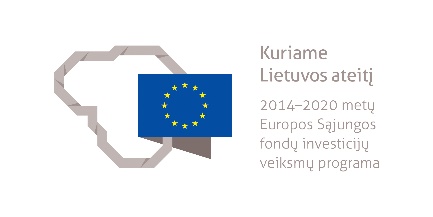 MEDIENOS APDIRBĖJO–DAILIDĖS PADĖJĖJO MODULINĖ PROFESINIO MOKYMO PROGRAMA______________________(Programos pavadinimas)Programos valstybinis kodas ir apimtis mokymosi kreditais:P21073203, P21073206, P22073202 – programa, skirta pirminiam profesiniam mokymui, 60 mokymosi kreditųT21073208, T22073205 – programa, skirta tęstiniam profesiniam mokymui, 50 mokymosi kreditųKvalifikacijos pavadinimas – medienos apdirbėjo padėjėjas, dailidės padėjėjasKvalifikacijos lygis pagal Lietuvos kvalifikacijų sandarą (LTKS) – IIMinimalus reikalaujamas išsilavinimas kvalifikacijai įgyti:P21073213 – nereglamentuotas ir mokymasis socialinių įgūdžių ugdymo programojeP21073203, T21073208 – pradinis išsilavinimasP21073206 – pradinis išsilavinimas ir mokymasis pagrindinio ugdymo programojeP22073202, T22073205 – pagrindinis išsilavinimasReikalavimai profesinei patirčiai (jei taikomi) – nėraPrograma parengta įgyvendinant iš Europos Sąjungos struktūrinių fondų lėšų bendrai finansuojamą projektą „Lietuvos kvalifikacijų sistemos plėtra (I etapas)“ (projekto Nr. 09.4.1-ESFA-V-734-01-0001).1. PROGRAMOS APIBŪDINIMASProgramos paskirtis. Medienos apdirbėjo–dailidės padėjėjo modulinė profesinio mokymo programa skirta kvalifikuotam medienos apdirbėjo padėjėjui ir dailidės padėjėjui parengti, kuris gebėtų padėti aukštesnės kvalifikacijos darbuotojui vykdyti statybos objekte ir medienos apdirbimo įmonėje bendrąsias veiklas; apdirbti medieną ir gaminti medinius gaminius; pakuoti medienos medžiagas, ruošinius, pusfabrikačius; montuoti medinius gaminius ir konstrukcijas, dirbdamas pagal šio darbuotojo nurodymus ir jam prižiūrint atliktų operacijų kokybę.Būsimo darbo specifika. Asmuo, įgijęs medienos apdirbėjo padėjėjo ir dailidės padėjėjo kvalifikacijas, galės dirbti statybos objekte, medienos apdirbimo ir baldų gamybos įmonėse.Dirbama patalpose ir lauke, taip pat aukštyje, dažnai greta veikiančių medžio apdirbimo staklių ir mechanizmų. Privalu dėvėti darbo drabužius ir asmenines apsaugos priemones nuo triukšmo.Darbo priemonės: asmeninės apsaugos priemonės, rankiniai, rankiniai elektriniai, motoriniai, pneumatiniai medžio apdirbimo įrankiai, medžio apdirbimo staklės ir įrengimai, krovinių kėlimo įrenginiai ir kt.Darbuotojui svarbios šios asmeninės savybės: kruopštumas, dėmesio koncentracija, kūno koordinacija, fizinė ištvermė, gebėjimas dirbti komandoje. Medienos apdirbėjo padėjėjas ir dailidės padėjėjas geba vykdyti pavestas operacijas vadovaujant ir prižiūrint aukštesnės kvalifikacijos darbuotojui.2. PROGRAMOS PARAMETRAI* Šie moduliai vykdant tęstinį profesinį mokymą neįgyvendinami, o darbuotojų saugos ir sveikatos bei saugaus elgesio ekstremaliose situacijose mokymas integruojamas į kvalifikaciją sudarančioms kompetencijoms įgyti skirtus modulius.3. REKOMENDUOJAMA MODULIŲ SEKA* Šie moduliai vykdant tęstinį profesinį mokymą neįgyvendinami, o darbuotojų saugos ir sveikatos bei saugaus elgesio ekstremaliose situacijose mokymas integruojamas į kvalifikaciją sudarančioms kompetencijoms įgyti skirtus modulius.4. REKOMENDACIJOS DĖL PROFESINEI VEIKLAI REIKALINGŲ BENDRŲJŲ KOMPETENCIJŲ UGDYMO5. PROGRAMOS STRUKTŪRA, VYKDANT PIRMINĮ IR TĘSTINĮ PROFESINĮ MOKYMĄPastabosVykdant pirminį profesinį mokymą asmeniui, jaunesniam nei 16 metų ir neturinčiam pagrindinio išsilavinimo, turi būti sudaromos sąlygos mokytis pagal pagrindinio ugdymo programą (jei taikoma).Vykdant pirminį profesinį mokymą asmeniui turi būti sudaromos sąlygos mokytis pagal vidurinio ugdymo programą (jei taikoma).Vykdant tęstinį profesinį mokymą asmens ankstesnio mokymosi pasiekimai įskaitomi švietimo ir mokslo ministro nustatyta tvarka.Tęstinio profesinio mokymo programos modulius gali vesti mokytojai, įgiję andragogikos žinių ir turintys tai pagrindžiantį dokumentą arba turintys neformaliojo suaugusiųjų švietimo patirties.Saugaus elgesio ekstremaliose situacijose modulį vedantis mokytojas turi būti baigęs civilinės saugos mokymus pagal Priešgaisrinės apsaugos ir gelbėjimo departamento direktoriaus patvirtintą mokymo programą ir turėti tai pagrindžiantį dokumentą.Tęstinio profesinio mokymo programose darbuotojų saugos ir sveikatos mokymas integruojamas į kvalifikaciją sudarančioms kompetencijoms įgyti skirtus modulius. Darbuotojų saugos ir sveikatos mokoma pagal Mokinių, besimokančių pagal pagrindinio profesinio mokymo programas, darbuotojų saugos ir sveikatos programos aprašą, patvirtintą Lietuvos Respublikos švietimo ir mokslo ministro 2005 m. rugsėjo 28 d. įsakymu Nr. ISAK-1953 „Dėl Mokinių, besimokančių pagal pagrindinio profesinio mokymo programas, darbuotojų saugos ir sveikatos programos aprašo patvirtinimo“. Darbuotojų saugos ir sveikatos mokymą vedantis mokytojas turi būti baigęs darbuotojų saugos ir sveikatos mokymus ir turėti tai pagrindžiantį dokumentą.Tęstinio profesinio mokymo programose saugaus elgesio ekstremaliose situacijose mokymas integruojamas pagal poreikį į kvalifikaciją sudarančioms kompetencijoms įgyti skirtus modulius.6. PROGRAMOS MODULIŲ APRAŠAI6.1.ĮVADINIS MODULISModulio pavadinimas – „Įvadas į profesiją“6.2. KVALIFIKACIJĄ SUDARANČIOMS KOMPETENCIJOMS ĮGYTI SKIRTI MODULIAI6.2.1. Privalomieji moduliaiModulio pavadinimas – „Bendrųjų medienos apdirbimo, baldų gamybos ir statybos objekte veiklų vykdymas“Modulio pavadinimas – „Medienos apdirbimas ir medinių gaminių gamyba“Modulio pavadinimas – „Medienos medžiagų, ruošinių, pusfabrikačių baigtinės produkcijos pakavimas“ Modulio pavadinimas – „Medinių gaminių ir konstrukcijų montavimas“ 6.3. PASIRENKAMIEJI MODULIAIModulio pavadinimas – „Staliaus dirbinių apdaila“Modulio pavadinimas – „Medienos apdirbimas rankiniais elektriniais, motoriniais, pneumatiniais įrankiais“ 6.4. BAIGIAMASIS MODULISModulio pavadinimas – „Įvadas į darbo rinką“Valstybinis kodasModulio pavadinimasLTKS lygisApimtis mokymosi kreditaisKompetencijosKompetencijų pasiekimą iliustruojantys mokymosi rezultataiĮvadinis modulis (iš viso 1 mokymosi kreditas)*Įvadinis modulis (iš viso 1 mokymosi kreditas)*Įvadinis modulis (iš viso 1 mokymosi kreditas)*Įvadinis modulis (iš viso 1 mokymosi kreditas)*Įvadinis modulis (iš viso 1 mokymosi kreditas)*Įvadinis modulis (iš viso 1 mokymosi kreditas)*2000001Įvadas į profesijąII1Pažinti profesiją.Apibrėžti medienos apdirbėjo padėjėjo ir dailidės padėjėjo profesiją.Nusakyti bendrais bruožais medienos apdirbėjo padėjėjo ir dailidės padėjėjo veiklos procesus.Demonstruoti jau turimus, neformaliuoju ir (arba) savaiminiu būdu įgytus medienos apdirbėjo padėjėjo ir dailidės padėjėjo kvalifikacijoms būdingus gebėjimus.Bendrieji moduliai (iš viso 4 mokymosi kreditai)*Bendrieji moduliai (iš viso 4 mokymosi kreditai)*Bendrieji moduliai (iš viso 4 mokymosi kreditai)*Bendrieji moduliai (iš viso 4 mokymosi kreditai)*Bendrieji moduliai (iš viso 4 mokymosi kreditai)*Bendrieji moduliai (iš viso 4 mokymosi kreditai)*2102201Saugus elgesys ekstremaliose situacijoseII1Saugiai elgtis ekstremaliose situacijose.Apibūdinti ekstremalių situacijų tipus, galimus pavojus.Įvardyti saugaus elgesio ekstremaliose situacijose reikalavimus ir instrukcijas, garsinius civilinės saugos signalus.2102102Sąmoningas fizinio aktyvumo reguliavimasII1Reguliuoti fizinį aktyvumą.Išvardyti fizinio aktyvumo formas.Demonstruoti asmeninį fizinį aktyvumą.Taikyti nesudėtingas fizinio aktyvumo formas, atsižvelgiant į darbo specifiką. 2102202Darbuotojų sauga ir sveikataII2Tausoti sveikatą ir saugiai dirbti.Įvardyti darbuotojų saugos ir sveikatos reikalavimus, keliamus darbo vietai.Kvalifikaciją sudarančioms kompetencijoms įgyti skirti moduliai (iš viso 45 mokymosi kreditai)Kvalifikaciją sudarančioms kompetencijoms įgyti skirti moduliai (iš viso 45 mokymosi kreditai)Kvalifikaciją sudarančioms kompetencijoms įgyti skirti moduliai (iš viso 45 mokymosi kreditai)Kvalifikaciją sudarančioms kompetencijoms įgyti skirti moduliai (iš viso 45 mokymosi kreditai)Kvalifikaciją sudarančioms kompetencijoms įgyti skirti moduliai (iš viso 45 mokymosi kreditai)Kvalifikaciją sudarančioms kompetencijoms įgyti skirti moduliai (iš viso 45 mokymosi kreditai)Privalomieji (iš viso 45 mokymosi kreditai)Privalomieji (iš viso 45 mokymosi kreditai)Privalomieji (iš viso 45 mokymosi kreditai)Privalomieji (iš viso 45 mokymosi kreditai)Privalomieji (iš viso 45 mokymosi kreditai)Privalomieji (iš viso 45 mokymosi kreditai)207320020Bendrųjų medienos apdirbimo, baldų gamybos ir statybos objekte veiklų vykdymasII10Sandėliuoti medienos apdirbimo ir baldų gamybos, dailidės medžiagas, gaminius ir įrangą pagal nurodymus.Suprasti saugaus staliaus, dailidės darbams reikalingų medžiagų, ruošinių, gaminių perkėlimo ir sandėliavimo taisykles ir reikalavimus.Išvardyti staliaus, dailidės darbams reikalingų medžiagų ir gaminių rūšis, savybes, paskirtį.Pagal aukštesnės kvalifikacijos darbuotojo nurodymus padėti pakrauti, iškrauti ir sandėliuoti staliaus, dailidės darbams reikalingas medžiagas, ruošinius, gaminius, įrangą ir konstrukcijas nepažeidžiant jų kokybės.207320020Bendrųjų medienos apdirbimo, baldų gamybos ir statybos objekte veiklų vykdymasII10Paruošti ir sutvarkyti darbo vietą pagal nurodymus.Išvardyti asmenines apsaugos priemones, darbuotojų saugos ir sveikatos, priešgaisrinės saugos, aplinkosaugos, elektrosaugos reikalavimus.Suprasti tvarios statybos principus.Pagal aukštesnės kvalifikacijos darbuotojo nurodymus padėti paruošti staliaus, dailidės darbo vietą laikantis darbų saugos reikalavimų, ergonomikos bei tvarios statybos principų.Išvardyti saugaus darbo aukštyje ir ant paaukštinimo įrangos taikomus reikalavimus.Pagal aukštesnės kvalifikacijos darbuotojo nurodymus padėti sumontuoti paaukštinimo įrangą.Pagal aukštesnės kvalifikacijos darbuotojo nurodymus padėti paruošti darbui staliaus, dailidės įrankius, įrangą, priemones ir inventorių.Pagal aukštesnės kvalifikacijos darbuotojo nurodymus padėti išdėstyti medžiagas darbo zonoje laikantis ergonomikos principų.207320020Bendrųjų medienos apdirbimo, baldų gamybos ir statybos objekte veiklų vykdymasII10Transportuoti medienos apdirbimo ir baldų gamybos medžiagas, ruošinius, surinkimo vienetus ir gaminius.Įvardyti saugaus medžiagų, ruošinių, gaminių transportavimo rankiniais, hidrauliniais vežimėliais taisykles.Įvardyti saugaus darbo prie skirtingų tipų transporterių taisykles.Pagal aukštesnės kvalifikacijos darbuotojo nurodymus padėti atlikti reikalingų medžiagų, ruošinių, gaminių transportavimą rankiniais, hidrauliniais vežimėliais.207320021Medienos apdirbimas ir medinių gaminių gamybaII20Rūšiuoti medieną.Suprasti medienos skirstymą pagal biologines rūšis ir jų nustatymo požymius.Suprasti medienos rūšiavimą pagal kokybės ir standartų reikalavimus.Pagal aukštesnės kvalifikacijos darbuotojo nurodymus padėti surūšiuoti medieną pagal biologines rūšis, kokybės ir standartų reikalavimus.207320021Medienos apdirbimas ir medinių gaminių gamybaII20Apdirbti medieną rankiniais įrankiais pagal nurodymus.Išvardyti rankinius medienos apdirbimo įrankius ir jais atliekamų operacijų rūšis.Pagal aukštesnės kvalifikacijos darbuotojo nurodymus padėti paruošti darbui rankinius medienos apdirbimo įrankius.Pagal aukštesnės kvalifikacijos darbuotojo nurodymus padėti atlikti reikalingas rankinio medienos apdirbimo operacijas naudojant rankinius įrankius.207320021Medienos apdirbimas ir medinių gaminių gamybaII20Padėti apdirbti medieną staklėmis ir linijomis.Išvardyti medienos apdirbimo staklių ir linijų rūšis ir jomis atliekamas operacijas.Suprasti medienos apdirbimo staklių ir linijų paruošimo darbui tvarką ir jų valdymo principus.Pagal aukštesnės kvalifikacijos darbuotojo nurodymus padėti paruošti darbui medienos apdirbimo stakles ir linijas.Pagal aukštesnės kvalifikacijos darbuotojo nurodymus padėti atlikti reikalingas medienos apdirbimo operacijas medienos apdirbimo staklėmis ir linijomis.207320021Medienos apdirbimas ir medinių gaminių gamybaII20Gaminti nesudėtingus medienos gaminius pagal nurodymus.Suprasti nesudėtingų medienos gaminių gaminimo technologiją.Pagal aukštesnės kvalifikacijos darbuotojo nurodymus padėti gaminti klotinius, lipynes, dėžes, kopėčias stogo konstrukcijų elementus ir kitus gaminius.207320021Medienos apdirbimas ir medinių gaminių gamybaII20Smulkinti medienos apdirbimo atraižas.Suprasti saugaus atraižų smulkinimo įvairaus tipo smulkintuvais, smulkinių transportavimo įvairiais įrenginiais, malkų pjovimo diskiniais pjūklais, sudėjimo į rietuves bei dėžes taisykles.Pagal aukštesnės kvalifikacijos darbuotojo nurodymus padėti atlikti saugaus atraižų smulkinimo įvairaus tipo smulkintuvais, smulkinių transportavimo įvairiais įrenginiais, malkų pjovimo diskiniais pjūklais sudėjimo į rietuves bei dėžes operacijas.207320021Medienos apdirbimas ir medinių gaminių gamybaII20Apdirbti medieną rankiniais įrankiais prieš apdailą pagal nurodymus.  Suprasti saugaus rankinio ruošinių, detalių šlifavimo, glaistymo, gruntavimo, impregnavimo, antipirenavimo ir kitų pagalbinių operacijų atlikimo taisykles.Pagal aukštesnės kvalifikacijos darbuotojo nurodymus padėti atlikti saugaus rankinio ruošinių, detalių šlifavimo, glaistymo, gruntavimo, impregnavimo, antipirenavimo ir kitas pagalbines operacijas.207220003Medienos medžiagų, ruošinių, pusfabrikačių baigtinės produkcijos pakavimasII5Pakuoti medienos medžiagas, ruošinius bei pusfabrikačius. Suprasti saugaus pjautinės medienos, ruošinių ir pusfabrikačių pakavimo skirtingomis medžiagomis taisykles.Pagal aukštesnės kvalifikacijos darbuotojo nurodymus padėti atlikti saugaus pjautinės medienos, ruošinių ir pusfabrikačių pakavimo skirtingomis medžiagomis operacijas.207220003Medienos medžiagų, ruošinių, pusfabrikačių baigtinės produkcijos pakavimasII5Pakuoti baigtinę produkciją.Suprasti saugaus detalių komplektavimo, taisyklingo sudėliojimo ir supakavimo skirtingomis medžiagomis taisykles.Pagal aukštesnės kvalifikacijos darbuotojo nurodymus padėti atlikti saugaus detalių komplektavimo, taisyklingo sudėliojimo ir supakavimo skirtingomis medžiagomis operacijas.207320019Medinių gaminių ir konstrukcijų montavimas II10Padėti montuoti medines pastato konstrukcijas ir elementus. Suprasti skydinių, ręstinių ir karkasinių pastatų konstrukcijų montavimo, termoizoliacijos ir kitų izoliacinių sluoksnių įrengimo technologijos principus.Pagal aukštesnės kvalifikacijos darbuotojo nurodymus padėti sumontuoti skydinio, ręstinio ir karkasinio pastato konstrukcijas ir izoliacinius sluoksnius.Suprasti šlaitinių stogų laikančiųjų konstrukcijų surinkimo ir montavimo technologiją.Pagal aukštesnės kvalifikacijos darbuotojo nurodymus padėti montuoti šlaitinio stogo laikančiąsias konstrukcijas ir izoliacinius sluoksnius.Suprasti langų ir durų rūšis, paskirtį ir jų montavimo technologijos principus.Pagal aukštesnės kvalifikacijos darbuotojo nurodymus padėti sumontuoti ir įtvirtinti langus, duris.207320019Medinių gaminių ir konstrukcijų montavimas II10Padėti įrengti medines grindis. Suprasti grindų dangų iš parketo, lentų ir kitų medžiagų savybes, paskirtį ir jų įrengimo technologijos principus.Pagal aukštesnės kvalifikacijos darbuotojo nurodymus padėti atlikti įrengiamos grindų dangos pagrindo paruošimą.Pagal aukštesnės kvalifikacijos darbuotojo nurodymus padėti pakloti grindų dangą.Pagal aukštesnės kvalifikacijos darbuotojo nurodymus padėti atlikti paklotos grindų dangos apdailą. Pasirenkamieji moduliai (iš viso 5 mokymosi kreditai)*Pasirenkamieji moduliai (iš viso 5 mokymosi kreditai)*Pasirenkamieji moduliai (iš viso 5 mokymosi kreditai)*Pasirenkamieji moduliai (iš viso 5 mokymosi kreditai)*Pasirenkamieji moduliai (iš viso 5 mokymosi kreditai)*Pasirenkamieji moduliai (iš viso 5 mokymosi kreditai)*207320022Staliaus dirbinių apdailaII5Apdailinti staliaus dirbinius rankiniu būdu.Išvardyti staliaus dirbinių apdailos medžiagų rūšis ir paskirtį.Išvardyti apdailai rankiniu būdu naudojamus įrankius, priemones ir jų paskirtį.Suprasti rankiniu būdu atliekamos stalių gaminių apdailos skirtingomis medžiagomis technologijos principus.Pagal aukštesnės kvalifikacijos darbuotojo nurodymus padėti paruošti apdailos medžiagas ir priemones darbui.Pagal aukštesnės kvalifikacijos darbuotojo nurodymus padėti atlikti priešapdailinį staliaus dirbinių paruošimą (glaistymą, šlifavimą ir kitas operacijas).Pagal aukštesnės kvalifikacijos darbuotojo nurodymus padėti atlikti apdailinamo dirbinio padengimą apdailos medžiaga.Pagal aukštesnės kvalifikacijos darbuotojo nurodymus padėti atlikti tarpapdailines paviršiaus apdirbimo operacijas.207320022Staliaus dirbinių apdailaII5Apdailinti staliaus dirbinius mechanizuotu būdu.Išvardyti apdailai mechanizuotu būdu naudojamus įrenginius, įrankius ir jų paskirtį.Suprasti mechanizuotu būdu atliekamos stalių gaminių apdailos skirtingomis medžiagomis technologijos principus.Pagal aukštesnės kvalifikacijos darbuotojo nurodymus padėti paruošti apdailos medžiagas ir įrenginius darbui.Pagal aukštesnės kvalifikacijos darbuotojo nurodymus padėti atlikti priešapdailinį staliaus dirbinių paruošimą (mechanizuotą glaistymą, šlifavimą, šakų užtaisymą ir kitas operacijas).Pagal aukštesnės kvalifikacijos darbuotojo nurodymus padėti atlikti apdailinamo dirbinio padengimą apdailos medžiaga mechanizuotu būdu.Pagal aukštesnės kvalifikacijos darbuotojo nurodymus padėti atlikti tarpapdailines paviršiaus apdirbimo operacijas mechanizuotu būdu.207320023Medienos apdirbimas rankiniais elektriniais, motoriniais, pneumatiniais įrankiaisII5Apdirbti medieną rankiniais elektriniais įrankiais pagal nurodymus.Išvardyti rankinius elektrinius medienos apdirbimo įrankius ir jais atliekamų operacijų rūšis.Pagal aukštesnės kvalifikacijos darbuotojo nurodymus padėti paruošti darbui rankinius elektrinius medienos apdirbimo įrankius.Pagal aukštesnės kvalifikacijos darbuotojo nurodymus padėti atlikti reikalingas rankinio medienos apdirbimo operacijas naudojant rankinius elektrinius įrankius.207320023Medienos apdirbimas rankiniais elektriniais, motoriniais, pneumatiniais įrankiaisII5Apdirbti medieną rankiniais motoriniais, pneumatiniais įrankiaispagal nurodymus.Išvardyti rankinius motorinius, pneumatinius medienos apdirbimo įrankius ir jais atliekamų operacijų rūšis.Pagal aukštesnės kvalifikacijos darbuotojo nurodymus padėti paruošti darbui rankinius motorinius, pneumatinius medienos apdirbimo įrankius.Pagal aukštesnės kvalifikacijos darbuotojo nurodymus padėti atlikti reikalingas rankinio medienos apdirbimo operacijas naudojant rankinius motorinius, pneumatinius įrankius.Baigiamasis modulis (iš viso 5 mokymosi kreditai)Baigiamasis modulis (iš viso 5 mokymosi kreditai)Baigiamasis modulis (iš viso 5 mokymosi kreditai)Baigiamasis modulis (iš viso 5 mokymosi kreditai)Baigiamasis modulis (iš viso 5 mokymosi kreditai)Baigiamasis modulis (iš viso 5 mokymosi kreditai)2000002Įvadas į darbo rinkąII5Formuoti darbinius įgūdžius realioje darbo vietoje.Susipažinti su būsimo darbo specifika ir darbo vieta.Įvardyti asmenines integracijos į darbo rinką galimybes.Demonstruoti realioje darbo vietoje įgytas kompetencijas. Valstybinis kodasModulio pavadinimasLTKS lygisApimtis mokymosi kreditaisAsmens pasirengimo mokytis modulyje reikalavimai (jei taikoma)Įvadinis modulis (iš viso 1 mokymosi kreditas)*Įvadinis modulis (iš viso 1 mokymosi kreditas)*Įvadinis modulis (iš viso 1 mokymosi kreditas)*Įvadinis modulis (iš viso 1 mokymosi kreditas)*Įvadinis modulis (iš viso 1 mokymosi kreditas)*2000001Įvadas į profesijąII1Netaikoma.Bendrieji moduliai (iš viso 4 mokymosi kreditai)*Bendrieji moduliai (iš viso 4 mokymosi kreditai)*Bendrieji moduliai (iš viso 4 mokymosi kreditai)*Bendrieji moduliai (iš viso 4 mokymosi kreditai)*Bendrieji moduliai (iš viso 4 mokymosi kreditai)*2102201Saugus elgesys ekstremaliose situacijoseII1Netaikoma.2102102Sąmoningas fizinio aktyvumo reguliavimasII1Netaikoma.2102202Darbuotojų sauga ir sveikataII2Netaikoma.Kvalifikaciją sudarančioms kompetencijoms įgyti skirti moduliai (iš viso 45 mokymosi kreditai)Kvalifikaciją sudarančioms kompetencijoms įgyti skirti moduliai (iš viso 45 mokymosi kreditai)Kvalifikaciją sudarančioms kompetencijoms įgyti skirti moduliai (iš viso 45 mokymosi kreditai)Kvalifikaciją sudarančioms kompetencijoms įgyti skirti moduliai (iš viso 45 mokymosi kreditai)Kvalifikaciją sudarančioms kompetencijoms įgyti skirti moduliai (iš viso 45 mokymosi kreditai)Privalomieji (iš viso 45 mokymosi kreditai)Privalomieji (iš viso 45 mokymosi kreditai)Privalomieji (iš viso 45 mokymosi kreditai)Privalomieji (iš viso 45 mokymosi kreditai)Privalomieji (iš viso 45 mokymosi kreditai)207320020Bendrųjų medienos apdirbimo, baldų gamybos ir statybos objekte veiklų vykdymasII10Netaikoma.207320021Medienos apdirbimas ir medinių gaminių gamybaII20 Baigtas šis modulis:Bendrųjų medienos apdirbimo, baldų gamybos ir statybos objekte veiklų vykdymas207220003Medienos medžiagų, ruošinių, pusfabrikačių baigtinės produkcijos pakavimasII5 Baigtas šis modulis:Bendrųjų medienos apdirbimo, baldų gamybos ir statybos objekte veiklų vykdymas207320019Medinių gaminių ir konstrukcijų montavimasII10Baigti šie moduliai:Bendrųjų medienos apdirbimo, baldų gamybos ir statybos objekte veiklų vykdymasMedienos apdirbimas ir medinių gaminių gamybaPasirenkamieji moduliai (iš viso 5 mokymosi kreditai)*Pasirenkamieji moduliai (iš viso 5 mokymosi kreditai)*Pasirenkamieji moduliai (iš viso 5 mokymosi kreditai)*Pasirenkamieji moduliai (iš viso 5 mokymosi kreditai)*Pasirenkamieji moduliai (iš viso 5 mokymosi kreditai)*207320022Staliaus dirbinių apdailaII5Baigti šie moduliai:Bendrųjų medienos apdirbimo, baldų gamybos ir statybos objekte veiklų vykdymasMedienos apdirbimas ir medinių gaminių gamybaMedinių gaminių ir konstrukcijų montavimas207320023Medienos apdirbimas rankiniais elektriniais, motoriniais, pneumatiniais įrankiaisII5Baigti šie moduliai:Bendrųjų medienos apdirbimo, baldų gamybos ir statybos objekte veiklų vykdymasMedienos apdirbimas ir medinių gaminių gamybaMedinių gaminių ir konstrukcijų montavimasBaigiamasis modulis (iš viso 5 mokymosi kreditai)Baigiamasis modulis (iš viso 5 mokymosi kreditai)Baigiamasis modulis (iš viso 5 mokymosi kreditai)Baigiamasis modulis (iš viso 5 mokymosi kreditai)Baigiamasis modulis (iš viso 5 mokymosi kreditai)2000002Įvadas į darbo rinkąII5Baigti visi medienos apdirbėjo padėjėjo ir dailidės padėjėjo kvalifikaciją sudarantys privalomieji moduliai.Bendrosios kompetencijosBendrųjų kompetencijų pasiekimą iliustruojantys mokymosi rezultataiRaštingumo kompetencijaRašyti gyvenimo aprašymą, prašymą.Kalbėti taisyklingai.Daugiakalbystės kompetencijaRašyti gyvenimo aprašymą, prašymą.Įvardyti pagrindinius įrankius, įtaisus ir įrenginius užsienio kalba..Matematinė kompetencija ir gamtos mokslų, technologijų ir inžinerijos kompetencijaApskaičiuoti reikalingų darbams atlikti medžiagų kiekį.Apskaičiuoti atliktų darbų kiekį.Naudotis naujausiomis technologijomis ir įranga.Skaitmeninė kompetencijaSurasti darbui reikalingą informaciją internete.Surinkti ir saugoti reikalingą informaciją.Perduoti informaciją IT priemonėmis.Asmeninė, socialinė ir mokymosi mokytis kompetencijaĮsivertinti turimas žinias ir gebėjimus.Pritaikyti turimas žinias ir gebėjimus dirbant individualiai ir grupėje.Pilietiškumo kompetencijaDirbti grupėje, komandoje.Darbe taikyti darbo etikos reikalavimus.Taikyti darbo kultūros principus.Verslumo kompetencijaRodyti iniciatyvą darbe, namie, kitoje aplinkoje.Padėti aplinkiniams, kada jiems reikia pagalbos.Dirbti savarankiškai, planuoti darbus pagal pavestas užduotis.Kultūrinio sąmoningumo ir raiškos kompetencijaPažinti įvairių šalies regionų tradicijas ir papročius.Pažinti įvairių šalių kultūrinius skirtumus. Kvalifikacija – medienos apdirbėjo padėjėjas, dailidės padėjėjas, LTKS lygis IIKvalifikacija – medienos apdirbėjo padėjėjas, dailidės padėjėjas, LTKS lygis IIProgramos, skirtos pirminiam profesiniam mokymui, struktūraProgramos, skirtos tęstiniam profesiniam mokymui, struktūraĮvadinis modulis (iš viso 1 mokymosi kreditas)Įvadas į profesiją, 1 mokymosi kreditas Įvadinis modulis (0 mokymosi kreditų)–Bendrieji moduliai (iš viso 4 mokymosi kreditai)Saugus elgesys ekstremaliose situacijose, 1 mokymosi kreditasSąmoningas fizinio aktyvumo reguliavimas, 1 mokymosi kreditasDarbuotojų sauga ir sveikata, 2 mokymosi kreditaiBendrieji moduliai (0 mokymosi kreditų)–Kvalifikaciją sudarančioms kompetencijoms įgyti skirti moduliai (iš viso 45 mokymosi kreditai)Bendrųjų medienos apdirbimo, baldų gamybos ir statybos objekte veiklų vykdymas, 10 mokymosi kreditųMedienos apdirbimas ir medinių gaminių gamyba, 20 mokymosi kreditųMedienos medžiagų, ruošinių, pusfabrikačių baigtinės produkcijos pakavimas 5 mokymosi kreditaiMedinių gaminių ir konstrukcijų montavimas 10 mokymosi kreditųKvalifikaciją sudarančioms kompetencijoms įgyti skirti moduliai (iš viso 45 mokymosi kreditai)Bendrųjų medienos apdirbimo, baldų gamybos ir statybos objekte veiklų vykdymas, 10 mokymosi kreditųMedienos apdirbimas ir medinių gaminių gamyba, 20 mokymosi kreditųMedienos medžiagų, ruošinių, pusfabrikačių baigtinės produkcijos pakavimas 5 mokymosi kreditaiMedinių gaminių ir konstrukcijų montavimas 10 mokymosi kreditųPasirenkamieji moduliai (iš viso 5 mokymosi kreditai)Staliaus dirbinių apdaila, 5 mokymosi kreditaiMedienos apdirbimas rankiniais elektriniais, motoriniais, pneumatiniais įrankiais, 5 mokymosi kreditaiPasirenkamieji moduliai (0 mokymosi kreditų)–Baigiamasis modulis (iš viso 5 mokymosi kreditai)Įvadas į darbo rinką, 5 mokymosi kreditaiBaigiamasis modulis (iš viso 5 mokymosi kreditai)Įvadas į darbo rinką, 5 mokymosi kreditaiValstybinis kodas20000012000001Modulio LTKS lygisIIIIApimtis mokymosi kreditais11KompetencijosMokymosi rezultataiRekomenduojamas turinys mokymosi rezultatams pasiekti1. Pažinti profesiją.1.1. Apibrėžti medienos apdirbėjo padėjėjo ir dailidės padėjėjo profesiją.Tema. Medienos apdirbėjo padėjėjo ir dailidės padėjėjo profesija, jos specifika ir galimybės darbo rinkojeMedienos apdirbėjo padėjėjo ir dailidės padėjėjo profesijos samprataMedienos apdirbėjo padėjėjo ir dailidės padėjėjo darbo vietaMedienos apdirbėjo padėjėjo ir dailidės padėjėjo darbo specifikaAsmeninės savybės, reikalingos medienos apdirbėjo padėjėjo ir dailidės padėjėjo profesijaiMedienos apdirbėjo padėjėjo ir dailidės padėjėjo profesinės galimybės1. Pažinti profesiją.1.2. Nusakyti bendrais bruožais medienos apdirbėjo padėjėjo ir dailidės padėjėjo veiklos procesus.Tema. Medienos apdirbėjo padėjėjo ir dailidės padėjėjo profesinės veiklos procesai ir funkcijos/uždaviniaiVeiklos procesai ir funkcijos, uždaviniai, kuriuos medienos apdirbėjo padėjėjas ir dailidės padėjėjas atlieka darbo vietoseBendrosios žinios apie medienos apdirbimą, medinius gaminius ir konstrukcijas1. Pažinti profesiją.1.3. Demonstruoti jau turimus, neformaliuoju ir (arba) savaiminiu būdu įgytus medienos apdirbėjo padėjėjo ir dailidės padėjėjo kvalifikacijoms būdingus gebėjimus.Tema. Medienos apdirbėjo-dailidės padėjėjo modulinė profesinio mokymo programaMokymo programos tikslai bei uždaviniaiMokymosi formos ir metodai, mokymosi pasiekimų įvertinimo kriterijai, mokymosi įgūdžių demonstravimo formos (metodai)Individualūs mokymosi planaiTema. Turimų gebėjimų vertinimasŽinių, gebėjimų ir vertybinių nuostatų diagnostinis vertinimasMokymosi pasiekimų vertinimo kriterijaiSiūlomas įvadinio modulio įvertinimas – įskaityta (neįskaityta).Siūlomas įvadinio modulio įvertinimas – įskaityta (neįskaityta).Reikalavimai mokymui skirtiems metodiniams ir materialiesiems ištekliamsMokymo(si) medžiaga:Medienos apdirbėjo-dailidės padėjėjo modulinė profesinio mokymo programaVadovėliai ir kita mokomoji medžiagaTeisės aktai, reglamentuojantys darbuotojų saugos ir sveikatos reikalavimusMokymo(si) priemonės:Techninės priemonės mokymo(si) medžiagai iliustruoti, vizualizuotiVaizdinės priemonės, maketai, pavyzdžiai, katalogaiAsmeninės apsaugos priemonėsMokymo(si) medžiaga:Medienos apdirbėjo-dailidės padėjėjo modulinė profesinio mokymo programaVadovėliai ir kita mokomoji medžiagaTeisės aktai, reglamentuojantys darbuotojų saugos ir sveikatos reikalavimusMokymo(si) priemonės:Techninės priemonės mokymo(si) medžiagai iliustruoti, vizualizuotiVaizdinės priemonės, maketai, pavyzdžiai, katalogaiAsmeninės apsaugos priemonėsReikalavimai teorinio ir praktinio mokymo vietaiKlasė ar kita mokymui(si) pritaikyta patalpa su techninėmis priemonėmis (kompiuteriu, vaizdo projektoriumi), mokymo(si) medžiagai pateikti. Klasė ar kita mokymui(si) pritaikyta patalpa su techninėmis priemonėmis (kompiuteriu, vaizdo projektoriumi), mokymo(si) medžiagai pateikti. Reikalavimai mokytojų dalykiniam pasirengimui (dalykinei kvalifikacijai)Modulį gali vesti mokytojas, turintis:1) Lietuvos Respublikos švietimo įstatyme ir Reikalavimų mokytojų kvalifikacijai apraše, patvirtintame Lietuvos Respublikos švietimo ir mokslo ministro 2014 m. rugpjūčio 29 d. įsakymu Nr. V-774 „Dėl Reikalavimų mokytojų kvalifikacijai aprašo patvirtinimo“, nustatytą išsilavinimą ir kvalifikaciją;2) staliaus ar dailidės, ar lygiavertę kvalifikaciją arba statybos inžinerijos ar medžiagų technologijos studijų krypties, ar lygiavertį išsilavinimą, arba ne mažesnę kaip 3 metų staliaus ar dailidės profesinės veiklos patirtį.Modulį gali vesti mokytojas, turintis:1) Lietuvos Respublikos švietimo įstatyme ir Reikalavimų mokytojų kvalifikacijai apraše, patvirtintame Lietuvos Respublikos švietimo ir mokslo ministro 2014 m. rugpjūčio 29 d. įsakymu Nr. V-774 „Dėl Reikalavimų mokytojų kvalifikacijai aprašo patvirtinimo“, nustatytą išsilavinimą ir kvalifikaciją;2) staliaus ar dailidės, ar lygiavertę kvalifikaciją arba statybos inžinerijos ar medžiagų technologijos studijų krypties, ar lygiavertį išsilavinimą, arba ne mažesnę kaip 3 metų staliaus ar dailidės profesinės veiklos patirtį.Valstybinis kodas207320020207320020Modulio LTKS lygisIIIIApimtis mokymosi kreditais1010Asmens pasirengimo mokytis modulyje reikalavimai (jei taikoma)NetaikomaNetaikomaKompetencijosMokymosi rezultataiRekomenduojamas turinys mokymosi rezultatams pasiekti1. Sandėliuoti medienos apdirbimo ir baldų gamybos, dailidės medžiagas, gaminius ir įrangą pagal nurodymus.1.1. Suprasti saugaus staliaus, dailidės darbams reikalingų medžiagų, ruošinių, gaminių perkėlimo ir sandėliavimo taisykles ir reikalavimus.Tema. Statybos darbų organizavimasStatybvietės generalinis planasStatybos darbų organizavimo principaiTema. Saugus krovinių perkėlimas rankomis ir sandėliavimasSaugaus krovinių perkėlimo rankomis reikalavimaiSaugaus krovinių sandėliavimo reikalavimai1. Sandėliuoti medienos apdirbimo ir baldų gamybos, dailidės medžiagas, gaminius ir įrangą pagal nurodymus.1.2. Išvardyti staliaus, dailidės darbams reikalingų medžiagų ir gaminių rūšis, savybes, paskirtį.Tema. Statybinių medžiagų rūšys ir savybėsStatybinių medžiagų klasifikacija pagal paskirtįStatybinių medžiagų fizinės ir technologinės savybėsTema. Staliaus dailidės darbams reikalingos medžiagos ir gaminiai, jų paskirtis ir savybėsMediena ir jos gaminiaiMetalai ir jų gaminiaiMedienos apdailos medžiagos ir klijaiTermoizoliacinės medžiagosHidroizoliacinės medžiagosSandarinimo medžiagos1. Sandėliuoti medienos apdirbimo ir baldų gamybos, dailidės medžiagas, gaminius ir įrangą pagal nurodymus.1.3. Pagal aukštesnės kvalifikacijos darbuotojo nurodymus padėti pakrauti, iškrauti ir sandėliuoti staliaus, dailidės darbams reikalingas medžiagas, ruošinius, gaminius, įrangą ir konstrukcijas nepažeidžiant jų kokybės.Tema. Staliaus dailidės darbams reikalingų medžiagų, gaminių ir įrangos pakrovimas ir iškrovimasMedžiagų, ruošinių, gaminių pakrovimo ir iškrovimo darbai, nepažeidžiant jų kokybėsStatybinės įrangos pakrovimas ir iškrovimas, laikantis aukštesnės kvalifikacijos darbuotojo nurodymųKrovinių pakrovimas ir iškrovimas pagal gamintojų reikalavimus, nepažeidžiant jų kokybės, laikantis aukštesnės kvalifikacijos darbuotojo nurodymųTema. Medžiagų, gaminių ir įrangos sandėliavimasMedienos, ruošinių ir gaminių sandėliavimo ypatumaiĮrangos ir konstrukcijų sandėliavimas2. Paruošti ir sutvarkyti darbo vietą pagal nurodymus.2.1. Išvardyti asmenines apsaugos priemones, darbuotojų saugos ir sveikatos, priešgaisrinės saugos, aplinkosaugos, elektrosaugos reikalavimus. Tema. Bendrieji darbuotojų saugos ir sveikatos reikalavimaiDarbuotojų saugos ir sveikatos reikalavimai, taisyklės statybos objekte ir medienos apdirbimo įmonėje.Asmeninės staliaus dailidės apsaugos priemonės ir jų naudojimasKolektyvinės saugos priemonės statybos objekte ir medienos apdirbimo įmonėje, jų naudojimas.Saugos ženklai medienos apdirbimo įmonėje ir jų reikšmėTema. Priešgaisrinė sauga ir elektrosauga staliaus dailidės darbo vietojePriešgaisrinės saugos reikalavimai statybos objekte ir medienos apdirbimo įmonėje, jų laikymasis.Elektrosaugos reikalavimai statybos objekte ir medienos apdirbimo įmonėje, jų laikymasis.Tema. Aplinkosauga, elektrosaugosNorminiai ir įstatyminiai dokumentus, reglamentuojantys aplinkosaugą, elektrosaugą statybos vietojeAplinkosaugos, elektrosaugos reikalavimai statybos vietojeTema. Atmosferos taršos šaltiniai statyboje, aplinkos ir vandens apsaugos svarba Lietuvoje ir ESAtmosferos taršos šaltiniai ir taršos mažinimo būdaiVandens taršos šaltiniai ir vandens apsaugos būdai2. Paruošti ir sutvarkyti darbo vietą pagal nurodymus.2.2. Suprasti tvarios statybos principus. Tema. Tvari statybaTvarios statybos principai ir jų reikšmė statybojePastatų tvarumo vertinimo sistemaStatybos technologijos ir medžiagos, duodančios mažai atliekųEnergiškai efektyvių pastatų statybos principai2. Paruošti ir sutvarkyti darbo vietą pagal nurodymus.2.3. Pagal aukštesnės kvalifikacijos darbuotojo nurodymus padėti paruošti staliaus, dailidės darbo vietą laikantis darbų saugos reikalavimų, ergonomikos bei tvarios statybos principų.Tema. Staliaus dailidės darbo vietaDarbo vietos paruošimas pagal reikalavimusStaliaus dailidės darbo įranga ir jos išdėstymas darbo zonoseStaliaus dailidės medžiagos ir jų išdėstymas darbo vietojeTema. Ergonomikos reikalavimaiErgonomika statybose: svarba ir prevencijaErgonominiai rizikos veiksniaiDarbo vietos paruošimas, taikant ergonomikos principus ir laikantis darbuotojų saugos reikalavimų2. Paruošti ir sutvarkyti darbo vietą pagal nurodymus.2.4. Išvardyti saugaus darbo aukštyje ir ant paaukštinimo įrangos taikomus reikalavimus.Tema. Reikalavimai, keliami saugiam darbui aukštyje ir ant paaukštinimo įrangosBendros nuostatos ir principaiPrincipiniai reikalavimai asmeniniai apsaugos įrangai nuo kritimo iš aukščioAsmeninių apsaugos priemonių nuo kritimo iš aukščio parinkimas ir naudojimasSaugaus darbo reikalavimai dirbant su kopėčiomisSaugaus darbo ant pastolių reikalavimai2. Paruošti ir sutvarkyti darbo vietą pagal nurodymus.2.5. Pagal aukštesnės kvalifikacijos darbuotojo nurodymus padėti sumontuoti paaukštinimo įrangą.Tema. Paaukštinimo įrangos montavimas ir įrengimas darbams atlikti aukštyjePalypėjimo įrangos tipai, charakteristika ir pasirinkimas pagal darbo rūšįPastovų, kopėčių, staliukų ir kitos pasilypėjimo įrangos montavimo reikalavimaiPastolių montavimo technologija ir reikalavimaiDarbų sauga montuojant paaukštinimo įrangą ir dirbant ant jos2. Paruošti ir sutvarkyti darbo vietą pagal nurodymus.2.6. Pagal aukštesnės kvalifikacijos darbuotojo nurodymus padėti paruošti darbui staliaus, dailidės įrankius, įrangą, priemones ir inventorių.Tema. Staliaus dailidės darbų įrangos, priemonių, inventoriaus, įrankių paruošimas darbuiRankinių, rankinių elektrinių, motorinių, pneumatinių įrankių ir inventoriaus paruošimasMedienos apdirbimo mechanizmų paruošimas darbui2. Paruošti ir sutvarkyti darbo vietą pagal nurodymus.2.7. Pagal aukštesnės kvalifikacijos darbuotojo nurodymus padėti išdėstyti medžiagas darbo zonoje laikantis ergonomikos principų.Tema. Naudojamų medžiagų išdėstymo tvarka darbo zonoseLaikinų aikštelių, kelių, statybos priežiūros ir remonto medžiagų sandėliavimas pagal aukštesnės kvalifikacijos darbuotojo nurodymusMedienos medžiagų bei medinių namų elementų sandėliavimas pagal aukštesnės kvalifikacijos darbuotojo nurodymusAikštelės paruošimas smėlio, žvyro, skaldos saugojimuiVietos cemento ir mineralinių miltelių saugojimui įrengimasNuimto dirvožemio saugojimo tvarkaKuro ir tepalų laikino laikymo kelių statybos aikštelėje reikalavimai3. Transportuoti medienos apdirbimo ir baldų gamybos medžiagas, ruošinius, surinkimo vienetus ir gaminius.3.1. Įvardyti saugaus medžiagų, ruošinių, gaminių transportavimo rankiniais, hidrauliniais vežimėliais taisykles.Tema. Saugūs medžiagų, ruošinių, gaminių transportavimo rankiniais, hidrauliniais vežimėliais darbaiMedžiagų, ruošinių, gaminių transportavimo rankiniais vežimėliais ypatumaiPagrindinės taisyklės atliekant ruošinių, gaminių transportavimą hidrauliniais vežimėliais3. Transportuoti medienos apdirbimo ir baldų gamybos medžiagas, ruošinius, surinkimo vienetus ir gaminius.3.2. Įvardyti saugaus darbo prie skirtingų tipų transporterių taisykles.Tema. Saugaus darbo prie skirtingų tipų transporterių taisyklėsTransporterių patikra prieš darbąPagrindinės saugaus darbo su skirtingų tipų transporteriais taisyklės3. Transportuoti medienos apdirbimo ir baldų gamybos medžiagas, ruošinius, surinkimo vienetus ir gaminius.3.3. Pagal aukštesnės kvalifikacijos darbuotojo nurodymus padėti atlikti reikalingų medžiagų, ruošinių, gaminių transportavimą rankiniais, hidrauliniais vežimėliais.Tema. Medžiagų, ruošinių, gaminių transportavimas rankiniais, hidrauliniais vežimėliais, vadovaujant aukštesnės kvalifikacijos darbuotojuiDarbuotojų saugos ir sveikatos reikalavimai atliekant medžiagų, ruošinių, gaminių transportavimo rankiniais vežimėliais operacijasMedžiagų, ruošinių, gaminių transportavimo hidrauliniais vežimėliais operacijų atlikimasMokymosi pasiekimų vertinimo kriterijai Visos aukštesnės kvalifikacijos darbuotojo pavestos operacijos atliktos laikantis nurodymų, visus veiksmus ir judesius darbo metu buvo stengiamasi atlikti pagal ergonomikos reikalavimus, užduotis atlikta laiku, dirbta paklūstant duodamiems nurodymams, atkreipiant dėmesį į patarimus ir pastabas, darbo vieta sutvarkyta pagal reikalavimus, laikytasi visų darbuotojų saugos ir sveikatos, priešgaisrinių, atliekų sutvarkymo reikalavimų. Po darbo, pagal aukštesnės kvalifikacijos darbuotojo nurodymus ir jam prižiūrint įrankiai nuvalyti ir sudėti į jų saugojimo vietą, likusios medžiagos išneštos į saugojimo vietą.Papasakotos saugaus staliaus dailidės darbams reikalingų medžiagų, ruošinių, gaminių perkėlimo ir sandėliavimo taisyklės ir reikalavimai. Išvardytos staliaus dailidės darbams reikalingų medžiagų ir gaminių rūšys, savybės, paskirtis.Prižiūrint aukštesnės kvalifikacijos darbuotojui, pagal jo nurodymus padėta pakrauti, iškrauti ir sandėliuoti stalius dailidės darbams reikalingas medžiagas, ruošinius, gaminius, įrangą ir konstrukcijas nepažeidžiant jų kokybės.Išvardytos asmeninės apsaugos priemonės, darbuotojų saugos ir sveikatos, priešgaisrinės saugos, aplinkosaugos, elektrosaugos reikalavimai. Papasakoti tvarios statybos principai. Išvardyti saugaus darbo aukštyje ir ant paaukštinimo įrangos taikomi reikalavimai.Prižiūrint aukštesnės kvalifikacijos darbuotojui, staliaus-dailidės darbo vieta paruošta pagal ergonomikos reikalavimus ir tvarios statybos principus. Paaukštinimo įranga sumontuota pagal jai keliamus reikalavimus ir prižiūrint aukštesnės kvalifikacijos darbuotojui. Pagal aukštesnės kvalifikacijos darbuotojo nurodymus paruošta darbui staliaus-dailidės darbų įranga, priemonės, inventorius, įrankiai. Pagal aukštesnės kvalifikacijos darbuotojo nurodymus medžiagos išdėstytos darbo zonoje pagal ergonomikos reikalavimus.Išvardytos: saugaus medžiagų, ruošinių, gaminių transportavimo rankiniais, hidrauliniais vežimėliais taisyklės; saugaus darbo prie skirtingų tipų transporterių taisyklės.Pagal aukštesnės kvalifikacijos darbuotojo nurodymus atlikti reikalingų medžiagų, ruošinių, gaminių transportavimo rankiniais, hidrauliniais vežimėliais darbai.Išvardytos tvarkos darbo vietoje palaikymo, tvarkingo žaliavų, ruošinių, apdirbtų detalių išdėstymo, darbo priemonių išdėstymo tam skirtose zonose taisyklės; saugaus dulkių, drožlių ir kitų smulkinių valymo nuo darbo stalų, įrenginių, grindų ir kitų vietų tvarka.Pagal aukštesnės kvalifikacijos darbuotojo nurodymus palaikyta tvarka darbo vietoje, tvarkingai išdėstytos žaliavos, ruošiniai, apdirbtos detalės, darbo priemonės tam skirtose zonose. Pagal aukštesnės kvalifikacijos darbuotojo nurodymus valytos nuo darbo stalų, įrenginių, grindų ir kitų vietų dulkės, drožlės ir kiti smulkiniai.Veikla atlikta pagal aukštesnės kvalifikacijos darbuotojo pateiktą užduotį ir jam prižiūrint.Vartoti tikslūs techniniai ir technologiniai terminai valstybine kalba, bendrauta laikantis darbo etikos ir kultūros principų.Visos aukštesnės kvalifikacijos darbuotojo pavestos operacijos atliktos laikantis nurodymų, visus veiksmus ir judesius darbo metu buvo stengiamasi atlikti pagal ergonomikos reikalavimus, užduotis atlikta laiku, dirbta paklūstant duodamiems nurodymams, atkreipiant dėmesį į patarimus ir pastabas, darbo vieta sutvarkyta pagal reikalavimus, laikytasi visų darbuotojų saugos ir sveikatos, priešgaisrinių, atliekų sutvarkymo reikalavimų. Po darbo, pagal aukštesnės kvalifikacijos darbuotojo nurodymus ir jam prižiūrint įrankiai nuvalyti ir sudėti į jų saugojimo vietą, likusios medžiagos išneštos į saugojimo vietą.Papasakotos saugaus staliaus dailidės darbams reikalingų medžiagų, ruošinių, gaminių perkėlimo ir sandėliavimo taisyklės ir reikalavimai. Išvardytos staliaus dailidės darbams reikalingų medžiagų ir gaminių rūšys, savybės, paskirtis.Prižiūrint aukštesnės kvalifikacijos darbuotojui, pagal jo nurodymus padėta pakrauti, iškrauti ir sandėliuoti stalius dailidės darbams reikalingas medžiagas, ruošinius, gaminius, įrangą ir konstrukcijas nepažeidžiant jų kokybės.Išvardytos asmeninės apsaugos priemonės, darbuotojų saugos ir sveikatos, priešgaisrinės saugos, aplinkosaugos, elektrosaugos reikalavimai. Papasakoti tvarios statybos principai. Išvardyti saugaus darbo aukštyje ir ant paaukštinimo įrangos taikomi reikalavimai.Prižiūrint aukštesnės kvalifikacijos darbuotojui, staliaus-dailidės darbo vieta paruošta pagal ergonomikos reikalavimus ir tvarios statybos principus. Paaukštinimo įranga sumontuota pagal jai keliamus reikalavimus ir prižiūrint aukštesnės kvalifikacijos darbuotojui. Pagal aukštesnės kvalifikacijos darbuotojo nurodymus paruošta darbui staliaus-dailidės darbų įranga, priemonės, inventorius, įrankiai. Pagal aukštesnės kvalifikacijos darbuotojo nurodymus medžiagos išdėstytos darbo zonoje pagal ergonomikos reikalavimus.Išvardytos: saugaus medžiagų, ruošinių, gaminių transportavimo rankiniais, hidrauliniais vežimėliais taisyklės; saugaus darbo prie skirtingų tipų transporterių taisyklės.Pagal aukštesnės kvalifikacijos darbuotojo nurodymus atlikti reikalingų medžiagų, ruošinių, gaminių transportavimo rankiniais, hidrauliniais vežimėliais darbai.Išvardytos tvarkos darbo vietoje palaikymo, tvarkingo žaliavų, ruošinių, apdirbtų detalių išdėstymo, darbo priemonių išdėstymo tam skirtose zonose taisyklės; saugaus dulkių, drožlių ir kitų smulkinių valymo nuo darbo stalų, įrenginių, grindų ir kitų vietų tvarka.Pagal aukštesnės kvalifikacijos darbuotojo nurodymus palaikyta tvarka darbo vietoje, tvarkingai išdėstytos žaliavos, ruošiniai, apdirbtos detalės, darbo priemonės tam skirtose zonose. Pagal aukštesnės kvalifikacijos darbuotojo nurodymus valytos nuo darbo stalų, įrenginių, grindų ir kitų vietų dulkės, drožlės ir kiti smulkiniai.Veikla atlikta pagal aukštesnės kvalifikacijos darbuotojo pateiktą užduotį ir jam prižiūrint.Vartoti tikslūs techniniai ir technologiniai terminai valstybine kalba, bendrauta laikantis darbo etikos ir kultūros principų.Reikalavimai mokymui skirtiems metodiniams ir materialiesiems ištekliamsMokymo(si) medžiaga:Vadovėliai ir kita mokomoji medžiagaTeisės aktai, reglamentuojantys darbuotojų saugos ir sveikatos reikalavimusMokymo(si) priemonės:Vaizdinės priemonės, maketai, pavyzdžiai, katalogaiGrafinės automatizuoto kompiuterinio projektavimo programosStatinio skaitmeninis modelis (demonstracinė versija)Mokymo(si) medžiaga:Vadovėliai ir kita mokomoji medžiagaTeisės aktai, reglamentuojantys darbuotojų saugos ir sveikatos reikalavimusMokymo(si) priemonės:Vaizdinės priemonės, maketai, pavyzdžiai, katalogaiGrafinės automatizuoto kompiuterinio projektavimo programosStatinio skaitmeninis modelis (demonstracinė versija)Reikalavimai teorinio ir praktinio mokymo vietaiKlasė ar kita mokymui(si) pritaikyta patalpa su techninėmis priemonėmis (kompiuteriu, vaizdo projektoriumi) mokymosi medžiagai pateikti.Praktinio mokymo klasė (patalpa), aprūpinta darbo drabužiais, asmeninėmis apsaugos priemonėmis, rankiniais ir rankiniais – elektriniais, motoriniais, pneumatiniais staliaus dailidės įrankiais, krovinių kėlimo mechanizmais, darbastaliais, palypėjimo įranga, medienos ruošiniaisKlasė ar kita mokymui(si) pritaikyta patalpa su techninėmis priemonėmis (kompiuteriu, vaizdo projektoriumi) mokymosi medžiagai pateikti.Praktinio mokymo klasė (patalpa), aprūpinta darbo drabužiais, asmeninėmis apsaugos priemonėmis, rankiniais ir rankiniais – elektriniais, motoriniais, pneumatiniais staliaus dailidės įrankiais, krovinių kėlimo mechanizmais, darbastaliais, palypėjimo įranga, medienos ruošiniaisReikalavimai mokytojų dalykiniam pasirengimui (dalykinei kvalifikacijai)Modulį gali vesti mokytojas, turintis:1) Lietuvos Respublikos švietimo įstatyme ir Reikalavimų mokytojų kvalifikacijai apraše, patvirtintame Lietuvos Respublikos švietimo ir mokslo ministro 2014 m. rugpjūčio 29 d. įsakymu Nr. V-774 „Dėl Reikalavimų mokytojų kvalifikacijai aprašo patvirtinimo“, nustatytą išsilavinimą ir kvalifikaciją;2) staliaus ar dailidės, ar lygiavertę kvalifikaciją arba statybos inžinerijos ar medžiagų technologijos studijų krypties, ar lygiavertį išsilavinimą, arba ne mažesnę kaip 3 metų staliaus ar dailidės profesinės veiklos patirtį.Modulį gali vesti mokytojas, turintis:1) Lietuvos Respublikos švietimo įstatyme ir Reikalavimų mokytojų kvalifikacijai apraše, patvirtintame Lietuvos Respublikos švietimo ir mokslo ministro 2014 m. rugpjūčio 29 d. įsakymu Nr. V-774 „Dėl Reikalavimų mokytojų kvalifikacijai aprašo patvirtinimo“, nustatytą išsilavinimą ir kvalifikaciją;2) staliaus ar dailidės, ar lygiavertę kvalifikaciją arba statybos inžinerijos ar medžiagų technologijos studijų krypties, ar lygiavertį išsilavinimą, arba ne mažesnę kaip 3 metų staliaus ar dailidės profesinės veiklos patirtį.Valstybinis kodas207320021207320021Modulio LTKS lygisIIIIApimtis mokymosi kreditais2020Asmens pasirengimo mokytis modulyje reikalavimai (jei taikoma)Baigtas šis modulis:Bendrųjų medienos apdirbimo, baldų gamybos ir statybos objekte veiklų vykdymasBaigtas šis modulis:Bendrųjų medienos apdirbimo, baldų gamybos ir statybos objekte veiklų vykdymasKompetencijosMokymosi rezultataiRekomenduojamas turinys mokymosi rezultatams pasiektiRūšiuoti medieną.Suprasti medienos skirstymą pagal biologines rūšis ir jų nustatymo požymius.Tema. Medžio sandaraAugančio medžio dalysKamieno sandaraTema. Biologinės medienos rūšysLietuvoje augančios biologinės medienos rūšys, jų atpažinimo požymiai bei metodaiRūšiuoti medieną.Suprasti medienos rūšiavimą pagal kokybės ir standartų reikalavimus.Tema. Apvalios medienos rūšiavimasKiekio nustatymas pagal tūrio lentelesApvalios medienos kokybės reikalavimai, rūšys, standartaiTema. Pjautinės medienos rūšiavimasPagrindiniai medienos kamieno pjūviai (skersinis, spindulinis, tangentinis)Pjautinės medienos asortimentasKiekio nustatymasPjautinės medienos kokybės reikalavimai, rūšys, standartaiPjautinės medienos stipruminiai reikalavimai, standartaiRūšiuoti medieną.1.3. Pagal aukštesnės kvalifikacijos darbuotojo nurodymus padėti surūšiuoti medieną pagal biologines rūšis, kokybės ir standartų reikalavimus.Tema. Medienos rietuvių formavimasApvalios medienos rietuvių formavimasPjautinės medienos rietuvių formavimas transportavimuiTema. Darbuotojų sauga ir ergonomika rūšiuojant medienąDarbuotojų saugos reikalavimai rūšiuojant medieną rankiniu ir mechanizuotu būdaisErgonomikos reikalavimai keliant krovinius rankomis bei dirbant prie medienos rūšiavimo linijųDarbo vietos tvarkos palaikymas2. Apdirbti medieną rankiniais įrankiais pagal nurodymus.2.1. Išvardyti rankinius medienos apdirbimo įrankius ir jais atliekamų operacijų rūšis.Tema. Rankiniai medienos apdirbimo įrankiaiMatavimo, pjaustymo, tašymo, drožimo, obliavimo kaltavimo, kalimo, sukimo, gręžimo, šlifavimo rankinių įrankių rūšys, paskirtis, panaudojimo galimybėsPagalbinė rankinio medienos apdirbimo įranga (varstotai, spaustuvai)Technologinių operacijų rūšys ir jų nuoseklumas apdirbant medieną rankiniais įrankiaisBendros saugaus darbo su rankiniais medienos apdirbimo įrankiais taisyklės, bendros dirbtuvių, klasės, statybos aikštelės saugaus darbo ir tvarkos taisyklės 2. Apdirbti medieną rankiniais įrankiais pagal nurodymus.2.2. Pagal aukštesnės kvalifikacijos darbuotojo nurodymus padėti paruošti darbui rankinius medienos apdirbimo įrankius.Tema. Rankinių medienos apdirbimo įrankių paruošimas darbuiRankinių įrankių galandimo pagrindaiPagalbiniai technologiniai veiksmai paruošiant rankinius įrankius darbui2. Apdirbti medieną rankiniais įrankiais pagal nurodymus.2.3. Pagal aukštesnės kvalifikacijos darbuotojo nurodymus padėti atlikti reikalingas rankinio medienos apdirbimo operacijas naudojant rankinius įrankius.Tema. Darbuotojų sauga ir ergonomika apdirbant medieną rankiniais įrankiaisDarbuotojų saugos reikalavimai apdirbant medieną rankiniais įrankiaisErgonomikos reikalavimai apdirbant medieną rankiniais įrankiaisTema. Pagalbiniai veiksmai atliekant medienos apdirbimą rankiniu būduRuošinių tvirtinimas varstote, daugiafunkciniame stale, sraigtiniais spaustuvaisDarbo vietos tvarkos palaikymasIšmatuoti ir sužymėti ruošiniusAtlikti reikiamas rankinio medienos apdirbimo operacijas3. Padėti apdirbti medieną staklėmis ir linijomis.3.1. Išvardyti medienos apdirbimo staklių ir linijų rūšis ir jomis atliekamas operacijas.Tema. Medienos apdirbimo staklės ir linijosMedienos apdirbimo staklių rūšys, paskirtis, panaudojimo galimybėsMedienos apdirbimo linijų rūšys, paskirtis, panaudojimo galimybėsBendros darbo prie medienos apdirbimo staklių ir linijų saugaus darbo taisyklės3. Padėti apdirbti medieną staklėmis ir linijomis.3.2. Suprasti medienos apdirbimo staklių ir linijų paruošimo darbui tvarką ir jų valdymo principus.Tema. Medienos apdirbimo staklių ir linijų paruošimo darbui tvarkaMedienos apdirbimo staklių ir linijų paruošimo darbui taisyklėsDarbo vietos tvarkos palaikymas darbo metuStaklių ir linijų aptarnavimas baigus darbą taisyklės3. Padėti apdirbti medieną staklėmis ir linijomis.3.3. Pagal aukštesnės kvalifikacijos darbuotojo nurodymus padėti paruošti darbui medienos apdirbimo stakles ir linijas.Tema. Medienos apdirbimo staklių ir linijų paruošimo darbui pagalbiniai veiksmaiPagalbiniai veiksmai prieš darbą medienos apdirbimo staklėmis ir linijomis, pneumo transporto, suspausto oro sistemos paleidimasPapildomų įrenginių įjungimas: transporterių, pastūmos mechanizmų ir pan.3. Padėti apdirbti medieną staklėmis ir linijomis.3.4. Pagal aukštesnės kvalifikacijos darbuotojo nurodymus padėti atlikti reikalingas medienos apdirbimo operacijas medienos apdirbimo staklėmis ir linijomis.Tema. Pagalbiniai technologiniai veiksmai apdirbant medieną staklėmis ir linijomisSaugus ir ergonomiškas ruošinių rietuvių išdėstymas prie stakliųApdirbtų ruošinių priėmimas ir sudėjimas į rietuvesApdirbtų ruošinių rietuvių transportavimas prie kitų stakliųDarbo vietos tvarkos palaikymas4. Gaminti nesudėtingus medienos gaminius pagal nurodymus.4.1. Suprasti nesudėtingų medienos gaminių gaminimo technologiją.Tema. Nesudėtingi medienos gaminiaiNesudėtingų medienos gaminių rūšysMedžiagos naudojamos nesudėtingų medienos gaminių gamybaiTema. Nesudėtingų medienos gaminių technologijaNesudėtingų medienos gaminių gamybos technologinė sekaNesudėtingų medienos gaminių gamybos technologiniai veiksmai (operacijos)4. Gaminti nesudėtingus medienos gaminius pagal nurodymus.4.2. Pagal aukštesnės kvalifikacijos darbuotojo nurodymus padėti gaminti klotinius, lipynes, dėžes, kopėčias stogo konstrukcijų elementus ir kitus gaminius.Tema. Nesudėtingų medienos gaminių pagalbiniai technologiniai veiksmaiReikiamų ruošinių ir detalių transportavimasRuošinių ir detalių priėmimas, prilaikymas surenkant gaminįKonstrukcinių jungiamųjų elementų montavimas (vinių kalimas, medsraigčių sukimas) pagal aukštesnės kvalifikacijos darbuotojo nurodymusAtpjovų, atraižų, medienos smulkinių šalinimas iš darbo vietosAukštesnės kvalifikacijos darbuotojui padėti išmatuoti ir sužymėti ruošiniusGaminio detalių atlikimas rankiniais, rankiniais elektriniais darbo įrankiais ir staklėmis5. Smulkinti medienos apdirbimo atraižas.5.1. Suprasti saugaus atraižų smulkinimo įvairaus tipo smulkintuvais, smulkinių transportavimo įvairiais įrenginiais, malkų pjovimo diskiniais pjūklais, sudėjimo į rietuves bei dėžes taisykles.Tema. Saugaus darbo reikalavimai smulkinant medienos atraižas įvairaus tipo smuklintuvaisSaugaus darbo reikalavimai dirbant diskiniais smulkintuvaisSaugaus darbo reikalavimai dirbant cilindriniais smulkintuvaisSaugaus darbo reikalavimai dirbant įvairaus tipo smulkintuvaisTema. Medienos smulkinių transportavimasMedienos smulkinių rūšysPneumo transportasJuostiniai transporteriaiGrandininiais ir kiti medienos smulkinių transporteriaiTema. Malkų pjaustymas diskiniais pjūklaisSaugaus darbo reikalavimai dirbant skersinio pjaustymo diskinėmis staklėmisTinkamas malkų sukrovimas į dėžes ir rietuves5. Smulkinti medienos apdirbimo atraižas.5.2. Pagal aukštesnės kvalifikacijos darbuotojo nurodymus padėti atlikti saugaus atraižų smulkinimo įvairaus tipo smulkintuvais, smulkinių transportavimo įvairiais įrenginiais, malkų pjovimo diskiniais pjūklais sudėjimo į rietuves bei dėžes operacijas.Tema. Pagalbiniai technologiniai veiksmai smulkinant medienos atraižas įvairaus tipo smulkintuvaisGabalinių atliekų transportavimo priežiūraSaugus įstrigusių transportuojamų gabalinių atraižų atlaisvinimasDarbo vietos tvarkos palaikymasTema. Pagalbiniai technologiniai veiksmai pjaustant malkas diskiniais pjūklaisŽaliavų ir produkcijos transportavimasMalkų sudėjimas į rietuves ir dėžes, surišimasMalkų paruošimas transportavimui6. Apdirbti medieną rankiniais įrankiais prieš apdailą pagal nurodymus.6.1. Suprasti saugaus rankinio ruošinių, detalių šlifavimo, glaistymo, gruntavimo, impregnavimo, antipirenavimo ir kitų pagalbinių operacijų atlikimo taisykles.Tema. Saugaus darbo reikalavimai atliekant medienos apdirbimo prieš apdailą operacijasRankinis medienos detalių ir ruošinių šlifavimasRankinis medienos detalių ir ruošinių glaistymasRankinis medienos detalių ir ruošinių gruntavimasRankinis medienos detalių ir ruošinių apsaugos medžiagų užnešimasSaugaus darbo taisyklės apdirbant mediena prieš apdailą, individualios apsaugos priemonės (akiniai, respiratoriai, filtrai), dirbtuvių oro filtravimo sistemų, traukos spintų pajungimas ir naudojimo taisyklės6. Apdirbti medieną rankiniais įrankiais prieš apdailą pagal nurodymus.6.2. Pagal aukštesnės kvalifikacijos darbuotojo nurodymus padėti atlikti saugaus rankinio ruošinių, detalių šlifavimo, glaistymo, gruntavimo, impregnavimo, antipirenavimo ir kitas pagalbines operacijas.Tema. Pagalbiniai technologiniai veiksmai atliekant medienos apdailą rankiniu būduMedienos paruošimas apdailaiMedienos apsaugos priemonių užnešimas rankiniu būduDarbo vietos tvarkos palaikymasMokymosi pasiekimų vertinimo kriterijai Visos aukštesnės kvalifikacijos darbuotojo pavestos operacijos atliktos laikantis nurodymų, visus veiksmus ir judesius darbo metu buvo stengiamasi atlikti pagal ergonomikos reikalavimus, užduotis atlikta laiku, dirbta paklūstant duodamiems nurodymams, atkreipiant dėmesį į patarimus ir pastabas, darbo vieta sutvarkyta pagal reikalavimus, laikytasi visų darbuotojų saugos ir sveikatos, priešgaisrinių, atliekų sutvarkymo reikalavimų. Po darbo, pagal aukštesnės kvalifikacijos darbuotojo nurodymus ir jam prižiūrint įrankiai nuvalyti ir sudėti į jų saugojimo vietą, likusios medžiagos išneštos į saugojimo vietą.Apibūdintas medienos skirstymas pagal biologines rūšis požymius; jos rūšiavimas pagal kokybės ir standartų reikalavimus; šiame procese taikomos darbuotojų saugos ir sveikatos taisyklės.Aukštesnės kvalifikacijos darbuotojo pavestos operacijos vykdytos laikantis nurodymų: padėta surūšiuoti medieną pagal biologines rūšis, kokybės ir standartų reikalavimus.Išvardyti rankiniai medienos apdirbimo: matavimo, pjaustymo, tašymo, drožimo, obliavimo, kaltavimo, kalimo, sukimo, gręžimo, šlifavimo įrankiai ir jais atliekamų operacijų rūšys; išvardinta pagalbinė rankinio medienos apdirbimo įranga (varstotai, spaustuvai), išvardintos rankinių medienos apdirbimo įrankių technologinių operacijų rūšys; darbuotojų saugos ir sveikatos reikalavimai dirbant su rankiniais įrankiais.Aukštesnės kvalifikacijos darbuotojo pavestos operacijos vykdytos laikantis nurodymų: padėta paruošti darbui rankinius medienos apdirbimo įrankius; padėta atlikti reikalingas rankinio medienos apdirbimo operacijas naudojant rankinius įrankius.Išvardytos medienos apdirbimo staklių ir linijų rūšys ir jomis atliekamos operacijos, papasakota medienos apdirbimo staklių ir linijų paruošimo darbui tvarka ir jų valdymo principai, išvardyti darbuotojų saugos ir sveikatos reikalavimai dirbant su medienos apdirbimo staklėmis ir linijomis.Aukštesnės kvalifikacijos darbuotojo pavestos operacijos vykdytos laikantis nurodymų: padėta paruošti darbui medienos apdirbimo stakles ir linijas; padėta atlikti reikalingas medienos apdirbimo operacijas medienos apdirbimo staklėmis ir linijomis.Papasakota nesudėtingų medienos gaminių gaminimo technologija; išvardyti darbuotojų saugos ir sveikatos reikalavimai atliekant nesudėtingų medienos gaminių gaminimo darbus.Aukštesnės kvalifikacijos darbuotojo pavestos operacijos vykdytos laikantis nurodymų: padėta gaminti klotinius, lipynes, dėžes, kopėčias stogo konstrukcijų elementus ir kitus gaminius.Išvardytos saugaus atraižų smulkinimo įvairaus tipo smulkintuvais, smulkinių transportavimo įvairiais įrenginiais, malkų pjovimo diskiniais pjūklais sudėjimo į rietuves bei dėžes taisyklės; išvardyti darbuotojų saugos ir sveikatos reikalavimai atliekant atraižų smulkinimo įvairaus tipo smulkintuvais, smulkinių transportavimo įvairiais įrenginiais, malkų pjovimo diskiniais pjūklais sudėjimo į rietuves bei dėžes darbus.Aukštesnės kvalifikacijos darbuotojo pavestos operacijos vykdytos laikantis nurodymų: padėta atlikti saugaus atraižų smulkinimo įvairaus tipo smulkintuvais, smulkinių transportavimo įvairiais įrenginiais, malkų pjovimo diskiniais pjūklais sudėjimo į rietuves bei dėžes operacijas.Išvardytos rankinio ruošinių, detalių šlifavimo, glaistymo, gruntavimo, impregnavimo, antipirenavimo ir kitų pagalbinių operacijų atlikimo taisyklės, darbuotojų saugos ir sveikatos reikalavimai atliekant rankinio ruošinių, detalių šlifavimo, glaistymo, gruntavimo, impregnavimo, antipirenavimo ir kitas pagalbines operacijas.Aukštesnės kvalifikacijos darbuotojo pavestos operacijos vykdytos laikantis nurodymų: padėta atlikti detalių šlifavimo, glaistymo, gruntavimo, impregnavimo, antipirenavimo ir kitas pagalbines operacijas.Veikla atlikta pagal aukštesnės kvalifikacijos darbuotojo pateiktą užduotį ir jam prižiūrint.Atsakinėta pakankamai išsamiai, vartoti tinkami techniniai ir technologiniai terminai valstybine kalba.Visos aukštesnės kvalifikacijos darbuotojo pavestos operacijos atliktos laikantis nurodymų, visus veiksmus ir judesius darbo metu buvo stengiamasi atlikti pagal ergonomikos reikalavimus, užduotis atlikta laiku, dirbta paklūstant duodamiems nurodymams, atkreipiant dėmesį į patarimus ir pastabas, darbo vieta sutvarkyta pagal reikalavimus, laikytasi visų darbuotojų saugos ir sveikatos, priešgaisrinių, atliekų sutvarkymo reikalavimų. Po darbo, pagal aukštesnės kvalifikacijos darbuotojo nurodymus ir jam prižiūrint įrankiai nuvalyti ir sudėti į jų saugojimo vietą, likusios medžiagos išneštos į saugojimo vietą.Apibūdintas medienos skirstymas pagal biologines rūšis požymius; jos rūšiavimas pagal kokybės ir standartų reikalavimus; šiame procese taikomos darbuotojų saugos ir sveikatos taisyklės.Aukštesnės kvalifikacijos darbuotojo pavestos operacijos vykdytos laikantis nurodymų: padėta surūšiuoti medieną pagal biologines rūšis, kokybės ir standartų reikalavimus.Išvardyti rankiniai medienos apdirbimo: matavimo, pjaustymo, tašymo, drožimo, obliavimo, kaltavimo, kalimo, sukimo, gręžimo, šlifavimo įrankiai ir jais atliekamų operacijų rūšys; išvardinta pagalbinė rankinio medienos apdirbimo įranga (varstotai, spaustuvai), išvardintos rankinių medienos apdirbimo įrankių technologinių operacijų rūšys; darbuotojų saugos ir sveikatos reikalavimai dirbant su rankiniais įrankiais.Aukštesnės kvalifikacijos darbuotojo pavestos operacijos vykdytos laikantis nurodymų: padėta paruošti darbui rankinius medienos apdirbimo įrankius; padėta atlikti reikalingas rankinio medienos apdirbimo operacijas naudojant rankinius įrankius.Išvardytos medienos apdirbimo staklių ir linijų rūšys ir jomis atliekamos operacijos, papasakota medienos apdirbimo staklių ir linijų paruošimo darbui tvarka ir jų valdymo principai, išvardyti darbuotojų saugos ir sveikatos reikalavimai dirbant su medienos apdirbimo staklėmis ir linijomis.Aukštesnės kvalifikacijos darbuotojo pavestos operacijos vykdytos laikantis nurodymų: padėta paruošti darbui medienos apdirbimo stakles ir linijas; padėta atlikti reikalingas medienos apdirbimo operacijas medienos apdirbimo staklėmis ir linijomis.Papasakota nesudėtingų medienos gaminių gaminimo technologija; išvardyti darbuotojų saugos ir sveikatos reikalavimai atliekant nesudėtingų medienos gaminių gaminimo darbus.Aukštesnės kvalifikacijos darbuotojo pavestos operacijos vykdytos laikantis nurodymų: padėta gaminti klotinius, lipynes, dėžes, kopėčias stogo konstrukcijų elementus ir kitus gaminius.Išvardytos saugaus atraižų smulkinimo įvairaus tipo smulkintuvais, smulkinių transportavimo įvairiais įrenginiais, malkų pjovimo diskiniais pjūklais sudėjimo į rietuves bei dėžes taisyklės; išvardyti darbuotojų saugos ir sveikatos reikalavimai atliekant atraižų smulkinimo įvairaus tipo smulkintuvais, smulkinių transportavimo įvairiais įrenginiais, malkų pjovimo diskiniais pjūklais sudėjimo į rietuves bei dėžes darbus.Aukštesnės kvalifikacijos darbuotojo pavestos operacijos vykdytos laikantis nurodymų: padėta atlikti saugaus atraižų smulkinimo įvairaus tipo smulkintuvais, smulkinių transportavimo įvairiais įrenginiais, malkų pjovimo diskiniais pjūklais sudėjimo į rietuves bei dėžes operacijas.Išvardytos rankinio ruošinių, detalių šlifavimo, glaistymo, gruntavimo, impregnavimo, antipirenavimo ir kitų pagalbinių operacijų atlikimo taisyklės, darbuotojų saugos ir sveikatos reikalavimai atliekant rankinio ruošinių, detalių šlifavimo, glaistymo, gruntavimo, impregnavimo, antipirenavimo ir kitas pagalbines operacijas.Aukštesnės kvalifikacijos darbuotojo pavestos operacijos vykdytos laikantis nurodymų: padėta atlikti detalių šlifavimo, glaistymo, gruntavimo, impregnavimo, antipirenavimo ir kitas pagalbines operacijas.Veikla atlikta pagal aukštesnės kvalifikacijos darbuotojo pateiktą užduotį ir jam prižiūrint.Atsakinėta pakankamai išsamiai, vartoti tinkami techniniai ir technologiniai terminai valstybine kalba.Reikalavimai mokymui skirtiems metodiniams ir materialiesiems ištekliamsMokymo(si) medžiaga:Vadovėliai ir kita mokomoji medžiagaStandartai, taisyklėsTeisės aktai, reglamentuojantys darbuotojų saugos ir sveikatos reikalavimusMokymo(si) priemonės:Techninės priemonės mokymo(si) medžiagai iliustruoti, vizualizuotiVaizdinės priemonės, maketai, pavyzdžiai, katalogaiAsmeninės apsaugos priemonėsMokymo(si) medžiaga:Vadovėliai ir kita mokomoji medžiagaStandartai, taisyklėsTeisės aktai, reglamentuojantys darbuotojų saugos ir sveikatos reikalavimusMokymo(si) priemonės:Techninės priemonės mokymo(si) medžiagai iliustruoti, vizualizuotiVaizdinės priemonės, maketai, pavyzdžiai, katalogaiAsmeninės apsaugos priemonėsReikalavimai teorinio ir praktinio mokymo vietaiKlasė ar kita mokymui(si) pritaikyta patalpa su techninėmis priemonėmis (kompiuteriu, vaizdo projektoriumi) mokymosi medžiagai pateikti.Praktinio mokymo klasė (patalpa), aprūpinta darbo drabužiais, asmeninėmis apsaugos priemonėmis, rankiniais ir rankiniais elektriniais medienos apdirbimo įrankiais, krovinių kėlimo mechanizmais, darbastaliais, apvalios ir pjautinės medienos pavyzdžiais, medienos ruošiniais, varstotais spaustuvais, pirminio medienos apdirbimo staklėmis, nesudėtingų medienos gaminių pavyzdžiais, medienos atraižų smulkintuvais, medienos transportavimo vežimėliais, glaistymo, gruntavimo, impregnavimo, antipirenavimo medžiagomis.Klasė ar kita mokymui(si) pritaikyta patalpa su techninėmis priemonėmis (kompiuteriu, vaizdo projektoriumi) mokymosi medžiagai pateikti.Praktinio mokymo klasė (patalpa), aprūpinta darbo drabužiais, asmeninėmis apsaugos priemonėmis, rankiniais ir rankiniais elektriniais medienos apdirbimo įrankiais, krovinių kėlimo mechanizmais, darbastaliais, apvalios ir pjautinės medienos pavyzdžiais, medienos ruošiniais, varstotais spaustuvais, pirminio medienos apdirbimo staklėmis, nesudėtingų medienos gaminių pavyzdžiais, medienos atraižų smulkintuvais, medienos transportavimo vežimėliais, glaistymo, gruntavimo, impregnavimo, antipirenavimo medžiagomis.Reikalavimai mokytojų dalykiniam pasirengimui (dalykinei kvalifikacijai)Modulį gali vesti mokytojas, turintis:1) Lietuvos Respublikos švietimo įstatyme ir Reikalavimų mokytojų kvalifikacijai apraše, patvirtintame Lietuvos Respublikos švietimo ir mokslo ministro 2014 m. rugpjūčio 29 d. įsakymu Nr. V-774 „Dėl Reikalavimų mokytojų kvalifikacijai aprašo patvirtinimo“, nustatytą išsilavinimą ir kvalifikaciją;2) staliaus ar dailidės, ar lygiavertę kvalifikaciją arba statybos inžinerijos ar medžiagų technologijos studijų krypties, ar lygiavertį išsilavinimą, arba ne mažesnę kaip 3 metų staliaus ar dailidės profesinės veiklos patirtį.Modulį gali vesti mokytojas, turintis:1) Lietuvos Respublikos švietimo įstatyme ir Reikalavimų mokytojų kvalifikacijai apraše, patvirtintame Lietuvos Respublikos švietimo ir mokslo ministro 2014 m. rugpjūčio 29 d. įsakymu Nr. V-774 „Dėl Reikalavimų mokytojų kvalifikacijai aprašo patvirtinimo“, nustatytą išsilavinimą ir kvalifikaciją;2) staliaus ar dailidės, ar lygiavertę kvalifikaciją arba statybos inžinerijos ar medžiagų technologijos studijų krypties, ar lygiavertį išsilavinimą, arba ne mažesnę kaip 3 metų staliaus ar dailidės profesinės veiklos patirtį.Valstybinis kodas207220003207220003Modulio LTKS lygisIIIIApimtis mokymosi kreditais55Asmens pasirengimo mokytis modulyje reikalavimai (jei taikoma)Baigtas šis modulis:Bendrųjų medienos apdirbimo, baldų gamybos ir statybos objekte veiklų vykdymasBaigtas šis modulis:Bendrųjų medienos apdirbimo, baldų gamybos ir statybos objekte veiklų vykdymasKompetencijosMokymosi rezultataiRekomenduojamas turinys mokymosi rezultatams pasiekti1. Pakuoti medienos medžiagas, ruošinius bei pusfabrikačius. 1.1. Suprasti saugaus pjautinės medienos, ruošinių ir pusfabrikačių pakavimo skirtingomis medžiagomis taisykles.Tema. Saugaus pjautinės medienos, ruošinių ir pusfabrikačių pakavimo skirtingomis medžiagomis taisyklėsPjautinės medienos, ruošinių ir pusfabrikačių sutvirtinimo plastikinėmis ir metalinėmis juostomis darbuotojų saugos taisyklėsPjautinės medienos, ruošinių ir pusfabrikačių pakavimo PE vyniojamomis plėvelėmis darbuotojų saugos taisyklės1. Pakuoti medienos medžiagas, ruošinius bei pusfabrikačius. 1.2. Pagal aukštesnės kvalifikacijos darbuotojo nurodymus padėti atlikti saugaus pjautinės medienos, ruošinių ir pusfabrikačių pakavimo skirtingomis medžiagomis operacijas.Tema. Pjautinės medienos, ruošinių ir pusfabrikačių pakavimo skirtingomis medžiagomis rankiniu būdu pagalbinės operacijosMedienos rietuvių suveržimas plastikinėmis ir metalinėmis juostomis rankiniu būduPjautinės medienos, ruošinių ir pusfabrikačių pakavimas rankiniu būdu PE vyniojamomis plėvelėmisTema. Pjautinės medienos, ruošinių ir pusfabrikačių pakavimo skirtingomis medžiagomis mechanizuotu būdu pagalbinės operacijosPakuojamų medienos, ruošinių ir pusfabrikačių uždėjimas ir nuėmimas ant juostinio suveržimo įrenginioPakuojamų medienos, ruošinių ir pusfabrikačių uždėjimas ir nuėmimas ant, PE vyniojamomis plėvelėmis, pakavimo įrenginio2. Pakuoti baigtinę produkciją.2.1. Suprasti saugaus detalių komplektavimo, taisyklingo sudėliojimo ir supakavimo skirtingomis medžiagomis taisykles.Tema. Baigtinės produkcijos pakavimo darbuotojų saugos reikalavimaiKrovinių kėlimo rankomis darbuotojų saugos taisyklėsBaigtinės produkcijos sutvirtinimo plastikinėmis ir metalinėmis juostomis darbuotojų saugos taisyklėsBaigtinės produkcijos pakavimo PE vyniojamomis plėvelėmis darbuotojų saugos taisyklėsBaigtinės produkcijos pakavimo popierinėmis medžiagomis darbuotojų saugos taisyklės2. Pakuoti baigtinę produkciją.2.2. Pagal aukštesnės kvalifikacijos darbuotojo nurodymus padėti atlikti saugaus detalių komplektavimo, taisyklingo sudėliojimo ir supakavimo skirtingomis medžiagomis operacijas.Tema. Baigtinės produkcijos detalių komplektavimo, taisyklingo sudėliojimo ir supakavimo skirtingomis medžiagomis pagalbinės operacijosDetalių komplektavimas pagal surinkimo schemas bei detalių žiniaraščiusTeisingas detalių sudėjimas į pakavimo vienetus (dėžės ir pan.)Medienos rietuvių suveržimas plastikinėmis ir metalinėmis juostomis rankiniu ir mechanizuotu būduBaigtinės produkcijos pakavimas rankiniu ir mechanizuotu būdu PE vyniojamomis plėvelėmisMokymosi pasiekimų vertinimo kriterijai Visos aukštesnės kvalifikacijos darbuotojo pavestos operacijos atliktos laikantis nurodymų, visus veiksmus ir judesius darbo metu buvo stengiamasi atlikti pagal ergonomikos reikalavimus, užduotis atlikta laiku, dirbta paklūstant duodamiems nurodymams, atkreipiant dėmesį į patarimus ir pastabas, darbo vieta sutvarkyta pagal reikalavimus, laikytasi visų darbuotojų saugos ir sveikatos, priešgaisrinių, atliekų sutvarkymo reikalavimų. Po darbo, pagal aukštesnės kvalifikacijos darbuotojo nurodymus ir jam prižiūrint įrankiai nuvalyti ir sudėti į jų saugojimo vietą, likusios medžiagos išneštos į saugojimo vietą.Išvardytos saugaus pjautinės medienos, ruošinių ir pusfabrikačių pakavimo skirtingomis medžiagomis taisyklės, darbuotojų saugos ir sveikatos reikalavimai atliekant pjautinės medienos, ruošinių ir pusfabrikačių pakavimo skirtingomis medžiagomis operacijas.Aukštesnės kvalifikacijos darbuotojo pavestos operacijos vykdytos laikantis nurodymų: padėta atlikti saugaus pjautinės medienos, ruošinių ir pusfabrikačių pakavimo skirtingomis medžiagomis darbus.Išvardytos detalių komplektavimo, taisyklingo sudėliojimo ir supakavimo skirtingomis medžiagomis taisyklės, darbuotojų saugos ir sveikatos reikalavimai atliekant detalių komplektavimo, taisyklingo sudėliojimo ir supakavimo skirtingomis medžiagomis detalių komplektavimo, taisyklingo sudėliojimo ir supakavimo skirtingomis medžiagomis operacijas.Aukštesnės kvalifikacijos darbuotojo pavestos operacijos vykdytos laikantis nurodymų: padėta atlikti saugaus detalių komplektavimo, taisyklingo sudėliojimo ir supakavimo skirtingomis medžiagomis darbus.Veikla atlikta pagal aukštesnės kvalifikacijos darbuotojo pateiktą užduotį ir jam prižiūrint.Atsakinėta pakankamai išsamiai, vartoti tinkami techniniai ir technologiniai terminai valstybine kalba.Visos aukštesnės kvalifikacijos darbuotojo pavestos operacijos atliktos laikantis nurodymų, visus veiksmus ir judesius darbo metu buvo stengiamasi atlikti pagal ergonomikos reikalavimus, užduotis atlikta laiku, dirbta paklūstant duodamiems nurodymams, atkreipiant dėmesį į patarimus ir pastabas, darbo vieta sutvarkyta pagal reikalavimus, laikytasi visų darbuotojų saugos ir sveikatos, priešgaisrinių, atliekų sutvarkymo reikalavimų. Po darbo, pagal aukštesnės kvalifikacijos darbuotojo nurodymus ir jam prižiūrint įrankiai nuvalyti ir sudėti į jų saugojimo vietą, likusios medžiagos išneštos į saugojimo vietą.Išvardytos saugaus pjautinės medienos, ruošinių ir pusfabrikačių pakavimo skirtingomis medžiagomis taisyklės, darbuotojų saugos ir sveikatos reikalavimai atliekant pjautinės medienos, ruošinių ir pusfabrikačių pakavimo skirtingomis medžiagomis operacijas.Aukštesnės kvalifikacijos darbuotojo pavestos operacijos vykdytos laikantis nurodymų: padėta atlikti saugaus pjautinės medienos, ruošinių ir pusfabrikačių pakavimo skirtingomis medžiagomis darbus.Išvardytos detalių komplektavimo, taisyklingo sudėliojimo ir supakavimo skirtingomis medžiagomis taisyklės, darbuotojų saugos ir sveikatos reikalavimai atliekant detalių komplektavimo, taisyklingo sudėliojimo ir supakavimo skirtingomis medžiagomis detalių komplektavimo, taisyklingo sudėliojimo ir supakavimo skirtingomis medžiagomis operacijas.Aukštesnės kvalifikacijos darbuotojo pavestos operacijos vykdytos laikantis nurodymų: padėta atlikti saugaus detalių komplektavimo, taisyklingo sudėliojimo ir supakavimo skirtingomis medžiagomis darbus.Veikla atlikta pagal aukštesnės kvalifikacijos darbuotojo pateiktą užduotį ir jam prižiūrint.Atsakinėta pakankamai išsamiai, vartoti tinkami techniniai ir technologiniai terminai valstybine kalba.Reikalavimai mokymui skirtiems metodiniams ir materialiesiems ištekliamsMokymo(si) medžiaga:Vadovėliai ir kita mokomoji medžiagaStandartai, taisyklėsTeisės aktai, reglamentuojantys darbuotojų saugos ir sveikatos reikalavimusMokymo(si) priemonės:Techninės priemonės mokymo(si) medžiagai iliustruoti, vizualizuotiVaizdinės priemonės, maketai, pavyzdžiai, katalogaiAsmeninės apsaugos priemonėsMokymo(si) medžiaga:Vadovėliai ir kita mokomoji medžiagaStandartai, taisyklėsTeisės aktai, reglamentuojantys darbuotojų saugos ir sveikatos reikalavimusMokymo(si) priemonės:Techninės priemonės mokymo(si) medžiagai iliustruoti, vizualizuotiVaizdinės priemonės, maketai, pavyzdžiai, katalogaiAsmeninės apsaugos priemonėsReikalavimai teorinio ir praktinio mokymo vietaiKlasė ar kita mokymui(si) pritaikyta patalpa su techninėmis priemonėmis (kompiuteriu, vaizdo projektoriumi) mokymosi medžiagai pateikti.Praktinio mokymo klasė (patalpa), aprūpinta darbo drabužiais, asmeninėmis apsaugos priemonėmis, darbastaliais, staliaus ruošinių ir gaminių pavyzdžiais, pakavimo plėvelėmis ir juostomis, pakavimo dėžėmis.Klasė ar kita mokymui(si) pritaikyta patalpa su techninėmis priemonėmis (kompiuteriu, vaizdo projektoriumi) mokymosi medžiagai pateikti.Praktinio mokymo klasė (patalpa), aprūpinta darbo drabužiais, asmeninėmis apsaugos priemonėmis, darbastaliais, staliaus ruošinių ir gaminių pavyzdžiais, pakavimo plėvelėmis ir juostomis, pakavimo dėžėmis.Reikalavimai mokytojų dalykiniam pasirengimui (dalykinei kvalifikacijai)Modulį gali vesti mokytojas, turintis:1) Lietuvos Respublikos švietimo įstatyme ir Reikalavimų mokytojų kvalifikacijai apraše, patvirtintame Lietuvos Respublikos švietimo ir mokslo ministro 2014 m. rugpjūčio 29 d. įsakymu Nr. V-774 „Dėl Reikalavimų mokytojų kvalifikacijai aprašo patvirtinimo“, nustatytą išsilavinimą ir kvalifikaciją;2) staliaus ar dailidės, ar lygiavertę kvalifikaciją arba statybos inžinerijos ar medžiagų technologijos studijų krypties, ar lygiavertį išsilavinimą, arba ne mažesnę kaip 3 metų staliaus ar dailidės profesinės veiklos patirtį.Modulį gali vesti mokytojas, turintis:1) Lietuvos Respublikos švietimo įstatyme ir Reikalavimų mokytojų kvalifikacijai apraše, patvirtintame Lietuvos Respublikos švietimo ir mokslo ministro 2014 m. rugpjūčio 29 d. įsakymu Nr. V-774 „Dėl Reikalavimų mokytojų kvalifikacijai aprašo patvirtinimo“, nustatytą išsilavinimą ir kvalifikaciją;2) staliaus ar dailidės, ar lygiavertę kvalifikaciją arba statybos inžinerijos ar medžiagų technologijos studijų krypties, ar lygiavertį išsilavinimą, arba ne mažesnę kaip 3 metų staliaus ar dailidės profesinės veiklos patirtį.Valstybinis kodas207320019207320019Modulio LTKS lygisIIIIApimtis mokymosi kreditais1010Asmens pasirengimo mokytis modulyje reikalavimai (jei taikoma)Baigti šie moduliai:Bendrųjų medienos apdirbimo, baldų gamybos ir statybos objekte veiklų vykdymasMedienos apdirbimas ir medinių gaminių gamybaBaigti šie moduliai:Bendrųjų medienos apdirbimo, baldų gamybos ir statybos objekte veiklų vykdymasMedienos apdirbimas ir medinių gaminių gamybaKompetencijosMokymosi rezultataiRekomenduojamas turinys mokymosi rezultatams pasiekti1. Padėti montuoti medines pastato konstrukcijas ir elementus.1.1. Suprasti skydinių, ręstinių ir karkasinių pastatų konstrukcijų montavimo, termoizoliacijos ir kitų izoliacinių sluoksnių įrengimo technologijos principus.Tema. Skydiniai, ręstiniai pastatai ir jų montavimo technologijos principaiSkydinių, ręstinių pastatų konstrukcija, jos elementai ir savybėsSkydinių, ręstinių pastatų skydai, jų konstrukcija, rūšys ir sujungimo mazgaiSkydinių, ręstinių pastatų montavimui naudojami įrankiai, įranga ir mechanizmaiSkydinių, ręstinių pastatų montavimo technologijos principaiTema. Karkasiniai pastatai ir jų montavimo technologijos principaiKarkasinių pastatų konstrukcija, jos elementai ir savybėsKarkasui, apšiltinimui, vidaus ir išorės apdailai naudojamos medžiagos ir joms taikomi reikalavimaiKarkasinių pastatų montavimui naudojami įrankiai, įranga, mechanizmaiKarkasinių pastatų montavimo technologijos principai1. Padėti montuoti medines pastato konstrukcijas ir elementus.1.2. Pagal aukštesnės kvalifikacijos darbuotojo nurodymus padėti sumontuoti skydinio, ręstinio ir karkasinio pastato konstrukcijas ir izoliacinius sluoksnius.Tema. Skydinio, ręstinio pastato montavimasDarbuotojų saugos ir sveikatos reikalavimai, montuojant skydinius, ręstinius pastatusMedžiagų, įrangos ir įrankių paruošimas skydinio, ręstinio pastato montavimuiSkydinio, ręstinio pastato montavimo operacijų vykdymasSkydinio, ręstinio pastato išorės ir vidaus apdailos įrengimo operacijų vykdymasTema. Karkasinio pastato montavimasDarbuotojų saugos ir sveikatos reikalavimai, montuojant karkasinius pastatusMedžiagų, įrangos ir įrankių paruošimas karkasinio pastato montavimui ir izoliacinių sluoksnių įrengimuiKarkasinio pastato karkaso montavimo operacijų vykdymasKarkasinio pastato apšiltinimo ir kitų izoliacinių sluoksnių įrengimo operacijų vykdymas 1. Padėti montuoti medines pastato konstrukcijas ir elementus.1.3. Suprasti šlaitinių stogų laikančiųjų konstrukcijų surinkimo ir montavimo technologiją.Tema. Šlaitinis stogas, laikančios konstrukcijos elementai, jų surinkimo ir montavimo technologijaBendrieji šlaitinių stogų įrengimo principaiMedžiagos ir gaminiai, naudojami šlaitinio stogo laikančių konstrukcijų montavimuiŠlaitinio stogo laikančių konstrukcijų montavimo įrankiai, įranga, mechanizmaiŠlaitinio stogo laikančiųjų konstrukcijų elementai, jų jungimo būdaiŠlaitinio stogo laikančiųjų konstrukcijų surinkimo technologijaŠlaitinio stogo laikančiųjų konstrukcijų montavimo technologija1. Padėti montuoti medines pastato konstrukcijas ir elementus.1.4. Pagal aukštesnės kvalifikacijos darbuotojo nurodymus padėti montuoti šlaitinio stogo laikančiąsias konstrukcijas ir izoliacinius sluoksnius.Tema. Šlaitinio stogo laikančiųjų konstrukcijų surinkimas ir montavimasDarbuotojų saugos ir sveikatos reikalavimai, įrengiant šlaitinį stogąMedžiagų, įrangos ir įrankių paruošimas šlaitinio stogo laikančiųjų konstrukcijų montavimuiŠlaitinio stogo laikančiųjų konstrukcijų elementų surinkimo operacijų vykdymasŠlaitinio stogo laikančiųjų konstrukcijų montavimo operacijų vykdymasTema. Šlaitinio stogo izoliacinių sluoksnių įrengimasDarbuotojų saugos ir sveikatos reikalavimai, įrengiant šlaitinio stogo izoliacinių sluoksniusMedžiagų, įrangos ir įrankių paruošimas šlaitinio stogo izoliacinių sluoksnių įrengimuiŠlaitinio stogo izoliacinių sluoksnių įrengimo operacijų vykdymas1. Padėti montuoti medines pastato konstrukcijas ir elementus.1.5. Suprasti langų ir durų rūšis, paskirtį ir jų montavimo technologijos principus.Tema. Langų rūšys ir jų montavimo technologijos principaiBendrieji langams taikomi reikalavimai ir vertinimo kriterijaiLangų ir durų montavimo taisyklės, jų laikymosi svarbaLangų tvirtinimo elementai, sandarinimo medžiagos, jų paskirtis ir savybėsLangų montavimui naudojami įrankiai, įranga ir mechanizmaiLangų montavimo technologijaTema. Durų rūšys ir jų montavimo technologijaBendrieji durims taikomi reikalavimaiDarbuotojų saugos ir sveikatos reikalavimai, montuojant durisDurų tvirtinimui naudojami elementai ir sandarinimo medžiagos, jų paskirtis ir savybėsDurų montavimui naudojami įrankiai, įranga ir mechanizmaiDurų montavimo technologija1. Padėti montuoti medines pastato konstrukcijas ir elementus.1.6. Pagal aukštesnės kvalifikacijos darbuotojo nurodymus padėti sumontuoti ir įtvirtinti langus, duris.Tema. Langų ir durų montavimasDarbuotojų saugos ir sveikatos reikalavimai, montuojant langusMedžiagų, įrangos ir įrankių paruošimas langų ir durų montavimuiAngų paruošimas langų ir durų montavimuiLangų ir durų montavimo operacijų vykdymasLangų ir durų užsandarinimo operacijų vykdymas2. Padėti įrengti medines grindis.2.1. Suprasti grindų dangų iš parketo, lentų ir kitų medžiagų savybes, paskirtį ir jų įrengimo technologijos principus.Tema. Medinės grindysMedinių grindų tipai ir konstrukcijosMedžiagų, naudojamų medinių grindų įrengimui, savybės, paskirtisGrindų įrengimui naudojami įrankiai, įranga ir mechanizmaiMedinių grindų dangų iš parketo, lentų ir kitų medžiagų įrengimo technologija2. Padėti įrengti medines grindis.2.2. Pagal aukštesnės kvalifikacijos darbuotojo nurodymus padėti atlikti įrengiamos grindų dangos pagrindo paruošimą.Tema. Grindų dangos pagrindo paruošimasDarbuotojų saugos ir sveikatos reikalavimai, įrengiant grindų dangos pagrindąMedžiagų, įrangos ir įrankių paruošimas grindų dangos pagrindo įrengimuiGrindų dangos pagrindo įrengimo operacijų vykdymas2. Padėti įrengti medines grindis.2.3. Pagal aukštesnės kvalifikacijos darbuotojo nurodymus padėti pakloti grindų dangą.Tema. Medinių grindų įrengimasDarbuotojų saugos ir sveikatos reikalavimai, įrengiant grindų dangąMedžiagų, įrangos ir įrankių paruošimas medinių grindų dangos įrengimuiĮvairių tipų medinių grindų dangos įrengimo operacijų vykdymas2. Padėti įrengti medines grindis.2.4. Pagal aukštesnės kvalifikacijos darbuotojo nurodymus padėti atlikti paklotos grindų dangos apdailą.Tema. Paklotos grindų dangos apdailaDarbuotojų saugos ir sveikatos reikalavimai, įrengiant grindų dangos apdailąMedžiagų, įrangos ir įrankių paruošimas medinių grindų dangos apdailos įrengimuiMedinių grindų šlifavimo darbų vykdymasMedinių grindų apdailos darbų vykdymasMokymosi pasiekimų vertinimo kriterijai Visos aukštesnės kvalifikacijos darbuotojo pavestos operacijos atliktos laikantis nurodymų, visus veiksmus ir judesius darbo metu buvo stengiamasi atlikti pagal ergonomikos reikalavimus, užduotis atlikta laiku, dirbta paklūstant duodamiems nurodymams, atkreipiant dėmesį į patarimus ir pastabas, darbo vieta sutvarkyta pagal reikalavimus, laikytasi visų darbuotojų saugos ir sveikatos, priešgaisrinių, atliekų sutvarkymo reikalavimų. Po darbo, pagal aukštesnės kvalifikacijos darbuotojo nurodymus ir jam prižiūrint įrankiai nuvalyti ir sudėti į jų saugojimo vietą, likusios medžiagos išneštos į saugojimo vietą.Išvardyti skydinių, ręstinių ir karkasinių pastatų konstrukcijų montavimo, termoizoliacijos ir kitų izoliacinių sluoksnių įrengimo technologijos principai, naudojamos medžiagos, įrankiai, įranga ir mechanizmai, darbuotojų saugos ir sveikatos reikalavimai atliekant skydinių ir karkasinių pastatų konstrukcijų montavimo darbus.Aukštesnės kvalifikacijos darbuotojo pavestos operacijos vykdytos laikantis nurodymų: padėta paruošti medžiagas, įrangą ir įrankius skydinio, ręstinio ir karkasinio pastato montavimui; padėta sumontuoti skydinio ir karkasinio pastato konstrukcijas ir izoliacinius sluoksnius.Papasakota šlaitinių stogų laikančiųjų konstrukcijų surinkimo ir montavimo technologija, išvardintos naudojamos medžiagos, įrankiai, įranga ir mechanizmai; darbuotojų saugos ir sveikatos reikalavimai atliekant šlaitinių stogų laikančiųjų konstrukcijų surinkimo ir montavimo darbus.Aukštesnės kvalifikacijos darbuotojo pavestos operacijos vykdytos laikantis nurodymų: padėta paruošti medžiagas, įrangą ir įrankius šlaitinio stogo laikančiųjų konstrukcijų montavimui; padėta atlikti šlaitinio stogo laikančiųjų konstrukcijų elementų surinkimo darbus, padėta atlikti šlaitinio stogo laikančiųjų konstrukcijų sumontavimą į projektinę padėtį, padėta atlikti šlaitinio stogo izoliacinių sluoksnių įrengimo darbus.Išvardytos langų ir durų rūšys, paskirtis ir jų montavimo technologijos principai, langų ir durų tvirtinimo elementai, sandarinimo medžiagos, jų paskirtis ir savybės, naudojamos medžiagos, įrankiai, įranga ir mechanizmai, darbuotojų saugos ir sveikatos reikalavimai atliekant langų ir durų montavimo darbus.Aukštesnės kvalifikacijos darbuotojo pavestos operacijos vykdytos laikantis nurodymų: padėta paruošti medžiagas, įrangą ir įrankius langų ir durų montavimui; padėta atlikti langų ir durų montavimo darbus, padėta atlikti langų ir durų užsandarinimo darbus.Išvardytos grindų dangų iš parketo, lentų ir kitų medžiagų savybės, paskirtis ir jų įrengimo technologijos principai; medžiagų, naudojamų medinių grindų įrengimui, savybės, paskirtis; grindų įrengimui naudojami įrankiai, įranga ir mechanizmai, darbuotojų saugos ir sveikatos reikalavimai atliekant medinių grindų įrengimo darbus.Aukštesnės kvalifikacijos darbuotojo pavestos operacijos vykdytos laikantis nurodymų: padėta paruošti medžiagas, įrangą ir įrankius medinių grindų dangos įrengimui ir įrengtos dangos apdailos darbams; padėta įrengti įvairių tipų medinių grindų dangas, padėta atlikti medinių grindų šlifavimo darbus; padėta atlikti medinių grindų apdailos darbus.Veikla atlikta pagal aukštesnės kvalifikacijos darbuotojo pateiktą užduotį ir jam prižiūrint.Atsakinėta pakankamai išsamiai, vartoti tinkami techniniai ir technologiniai terminai valstybine kalba.Visos aukštesnės kvalifikacijos darbuotojo pavestos operacijos atliktos laikantis nurodymų, visus veiksmus ir judesius darbo metu buvo stengiamasi atlikti pagal ergonomikos reikalavimus, užduotis atlikta laiku, dirbta paklūstant duodamiems nurodymams, atkreipiant dėmesį į patarimus ir pastabas, darbo vieta sutvarkyta pagal reikalavimus, laikytasi visų darbuotojų saugos ir sveikatos, priešgaisrinių, atliekų sutvarkymo reikalavimų. Po darbo, pagal aukštesnės kvalifikacijos darbuotojo nurodymus ir jam prižiūrint įrankiai nuvalyti ir sudėti į jų saugojimo vietą, likusios medžiagos išneštos į saugojimo vietą.Išvardyti skydinių, ręstinių ir karkasinių pastatų konstrukcijų montavimo, termoizoliacijos ir kitų izoliacinių sluoksnių įrengimo technologijos principai, naudojamos medžiagos, įrankiai, įranga ir mechanizmai, darbuotojų saugos ir sveikatos reikalavimai atliekant skydinių ir karkasinių pastatų konstrukcijų montavimo darbus.Aukštesnės kvalifikacijos darbuotojo pavestos operacijos vykdytos laikantis nurodymų: padėta paruošti medžiagas, įrangą ir įrankius skydinio, ręstinio ir karkasinio pastato montavimui; padėta sumontuoti skydinio ir karkasinio pastato konstrukcijas ir izoliacinius sluoksnius.Papasakota šlaitinių stogų laikančiųjų konstrukcijų surinkimo ir montavimo technologija, išvardintos naudojamos medžiagos, įrankiai, įranga ir mechanizmai; darbuotojų saugos ir sveikatos reikalavimai atliekant šlaitinių stogų laikančiųjų konstrukcijų surinkimo ir montavimo darbus.Aukštesnės kvalifikacijos darbuotojo pavestos operacijos vykdytos laikantis nurodymų: padėta paruošti medžiagas, įrangą ir įrankius šlaitinio stogo laikančiųjų konstrukcijų montavimui; padėta atlikti šlaitinio stogo laikančiųjų konstrukcijų elementų surinkimo darbus, padėta atlikti šlaitinio stogo laikančiųjų konstrukcijų sumontavimą į projektinę padėtį, padėta atlikti šlaitinio stogo izoliacinių sluoksnių įrengimo darbus.Išvardytos langų ir durų rūšys, paskirtis ir jų montavimo technologijos principai, langų ir durų tvirtinimo elementai, sandarinimo medžiagos, jų paskirtis ir savybės, naudojamos medžiagos, įrankiai, įranga ir mechanizmai, darbuotojų saugos ir sveikatos reikalavimai atliekant langų ir durų montavimo darbus.Aukštesnės kvalifikacijos darbuotojo pavestos operacijos vykdytos laikantis nurodymų: padėta paruošti medžiagas, įrangą ir įrankius langų ir durų montavimui; padėta atlikti langų ir durų montavimo darbus, padėta atlikti langų ir durų užsandarinimo darbus.Išvardytos grindų dangų iš parketo, lentų ir kitų medžiagų savybės, paskirtis ir jų įrengimo technologijos principai; medžiagų, naudojamų medinių grindų įrengimui, savybės, paskirtis; grindų įrengimui naudojami įrankiai, įranga ir mechanizmai, darbuotojų saugos ir sveikatos reikalavimai atliekant medinių grindų įrengimo darbus.Aukštesnės kvalifikacijos darbuotojo pavestos operacijos vykdytos laikantis nurodymų: padėta paruošti medžiagas, įrangą ir įrankius medinių grindų dangos įrengimui ir įrengtos dangos apdailos darbams; padėta įrengti įvairių tipų medinių grindų dangas, padėta atlikti medinių grindų šlifavimo darbus; padėta atlikti medinių grindų apdailos darbus.Veikla atlikta pagal aukštesnės kvalifikacijos darbuotojo pateiktą užduotį ir jam prižiūrint.Atsakinėta pakankamai išsamiai, vartoti tinkami techniniai ir technologiniai terminai valstybine kalba.Reikalavimai mokymui skirtiems metodiniams ir materialiesiems ištekliamsMokymo(si) medžiaga:Vadovėliai ir kita mokomoji medžiagaStandartai, taisyklėsTeisės aktai, reglamentuojantys darbuotojų saugos ir sveikatos reikalavimusMokymo(si) priemonės:Techninės priemonės mokymo(si) medžiagai iliustruoti, vizualizuotiVaizdinės priemonės, maketai, pavyzdžiai, katalogaiAsmeninės apsaugos priemonėsMokymo(si) medžiaga:Vadovėliai ir kita mokomoji medžiagaStandartai, taisyklėsTeisės aktai, reglamentuojantys darbuotojų saugos ir sveikatos reikalavimusMokymo(si) priemonės:Techninės priemonės mokymo(si) medžiagai iliustruoti, vizualizuotiVaizdinės priemonės, maketai, pavyzdžiai, katalogaiAsmeninės apsaugos priemonėsReikalavimai teorinio ir praktinio mokymo vietaiKlasė ar kita mokymui(si) pritaikyta patalpa su techninėmis priemonėmis (kompiuteriu, vaizdo projektoriumi) mokymosi medžiagai pateikti.Praktinio mokymo klasė (patalpa), aprūpinta darbo drabužiais, asmeninėmis apsaugos priemonėmis, rankiniais ir rankiniais elektriniais įrankiais, krovinių kėlimo mechanizmais, darbastaliais, pasilypėjimo įranga, medienos ruošiniais, stogų konstrukcinių elementų pavyzdžiais, termoizoliacijos, garso izoliacijos, garo izoliacijos medžiagų pavyzdžiais, skydinių pastatų skydų pavyzdžiais, įvairių langų ir durų pavyzdžiais, stumdomomis sienomis su angomis langams ir durims montuoti, medinių konstrukcijų pavyzdžiais, funkcinės furnitūros gaminiais, medienos apdailos medžiagomis.Klasė ar kita mokymui(si) pritaikyta patalpa su techninėmis priemonėmis (kompiuteriu, vaizdo projektoriumi) mokymosi medžiagai pateikti.Praktinio mokymo klasė (patalpa), aprūpinta darbo drabužiais, asmeninėmis apsaugos priemonėmis, rankiniais ir rankiniais elektriniais įrankiais, krovinių kėlimo mechanizmais, darbastaliais, pasilypėjimo įranga, medienos ruošiniais, stogų konstrukcinių elementų pavyzdžiais, termoizoliacijos, garso izoliacijos, garo izoliacijos medžiagų pavyzdžiais, skydinių pastatų skydų pavyzdžiais, įvairių langų ir durų pavyzdžiais, stumdomomis sienomis su angomis langams ir durims montuoti, medinių konstrukcijų pavyzdžiais, funkcinės furnitūros gaminiais, medienos apdailos medžiagomis.Reikalavimai mokytojų dalykiniam pasirengimui (dalykinei kvalifikacijai)Modulį gali vesti mokytojas, turintis:1) Lietuvos Respublikos švietimo įstatyme ir Reikalavimų mokytojų kvalifikacijai apraše, patvirtintame Lietuvos Respublikos švietimo ir mokslo ministro 2014 m. rugpjūčio 29 d. įsakymu Nr. V-774 „Dėl Reikalavimų mokytojų kvalifikacijai aprašo patvirtinimo“, nustatytą išsilavinimą ir kvalifikaciją;2) staliaus ar dailidės, ar lygiavertę kvalifikaciją arba statybos inžinerijos ar medžiagų technologijos studijų krypties, ar lygiavertį išsilavinimą, arba ne mažesnę kaip 3 metų staliaus ar dailidės profesinės veiklos patirtį.Modulį gali vesti mokytojas, turintis:1) Lietuvos Respublikos švietimo įstatyme ir Reikalavimų mokytojų kvalifikacijai apraše, patvirtintame Lietuvos Respublikos švietimo ir mokslo ministro 2014 m. rugpjūčio 29 d. įsakymu Nr. V-774 „Dėl Reikalavimų mokytojų kvalifikacijai aprašo patvirtinimo“, nustatytą išsilavinimą ir kvalifikaciją;2) staliaus ar dailidės, ar lygiavertę kvalifikaciją arba statybos inžinerijos ar medžiagų technologijos studijų krypties, ar lygiavertį išsilavinimą, arba ne mažesnę kaip 3 metų staliaus ar dailidės profesinės veiklos patirtį.Valstybinis kodas207320022207320022Modulio LTKS lygisIIIIApimtis mokymosi kreditais55Asmens pasirengimo mokytis modulyje reikalavimai (jei taikoma)Baigti šie moduliai:Bendrųjų medienos apdirbimo, baldų gamybos ir statybos objekte veiklų vykdymasMedienos apdirbimas ir medinių gaminių gamybaMedinių gaminių ir konstrukcijų montavimasBaigti šie moduliai:Bendrųjų medienos apdirbimo, baldų gamybos ir statybos objekte veiklų vykdymasMedienos apdirbimas ir medinių gaminių gamybaMedinių gaminių ir konstrukcijų montavimasKompetencijosMokymosi rezultataiRekomenduojamas turinys mokymosi rezultatams pasiekti1. Apdailinti staliaus dirbinius rankiniu būdu.1.1. Išvardyti staliaus dirbinių apdailos medžiagų rūšis ir paskirtį.Tema. Staliaus dirbinių apdailos medžiagosMedžiagos skaidrios apdailos atlikimui, jų savybės ir paskirtisMedžiagos neskaidrios apdailos atlikimui, jų savybės ir paskirtis1. Apdailinti staliaus dirbinius rankiniu būdu.1.2. Išvardyti apdailai rankiniu būdu naudojamus įrankius, priemones ir jų paskirtį.Tema. Rankiniai staliaus dirbinių apdailos atlikimo įrankiai ir priemonėsRankinių įrankių ir priemonių paviršiaus paruošimo darbams rūšys ir paskirtisRankinių įrankių ir priemonių paviršiaus padengimo apdailos medžiaga atlikimui rūšys ir paskirtis1. Apdailinti staliaus dirbinius rankiniu būdu.1.3. Suprasti rankiniu būdu atliekamos stalių gaminių apdailos skirtingomis medžiagomis technologijos principus.Tema. Staliaus dirbinių apdailos atlikimas rankiniu būduReikalavimai staliaus dirbinių apdailos atlikimo darbų vykdymuiStaliaus dirbinių apdailos atlikimo įvairiomis medžiagomis rankiniu būdu technologijos1. Apdailinti staliaus dirbinius rankiniu būdu.1.4. Pagal aukštesnės kvalifikacijos darbuotojo nurodymus padėti paruošti apdailos medžiagas ir priemones darbui.Tema. Medžiagų, įrankių ir priemonių paruošimas darbuiĮrankiai ir jų priedai, naudojami medienos apdailaiApdailos įrankių ir jų priedų paruošimas darbuiApdailos medžiagų rūšiavimas pagal paskirtį ir paruošimas darbui1. Apdailinti staliaus dirbinius rankiniu būdu.1.5. Pagal aukštesnės kvalifikacijos darbuotojo nurodymus padėti atlikti priešapdailinį staliaus dirbinių paruošimą (glaistymą, šlifavimą ir kitas operacijas).Tema. Stalių dirbinių paruošimo apdailai operacijų vykdymasDarbuotojų saugos ir sveikatos reikalavimai, vykdant stalių dirbinių paruošimo apdailai operacijasŠakų, plyšių, pažaidų, įtrūkimų ir sujungimų užtaisymo rankiniu būdu operacijų vykdymasDirbinių gruntavimasDirbinių šlifavimo rankiniu būdu operacijų vykdymas1. Apdailinti staliaus dirbinius rankiniu būdu.1.6. Pagal aukštesnės kvalifikacijos darbuotojo nurodymus padėti atlikti apdailinamo dirbinio padengimą apdailos medžiaga.Tema. Dirbinio padengimas apdailos medžiagaDarbuotojų saugos ir sveikatos reikalavimai vykdant dirbinio padengimą apdailos medžiagaDirbinio padengimo apdailos medžiaga operacijų vykdymasDarbo vietos, įrankių ir medžiagų sutvarkymas1. Apdailinti staliaus dirbinius rankiniu būdu.1.7. Pagal aukštesnės kvalifikacijos darbuotojo nurodymus padėti atlikti tarpapdailines paviršiaus apdirbimo operacijas.Tema. Tarpinis paviršiaus šlifavimas Darbuotojų saugos ir sveikatos reikalavimai vykdant tarpapdailinnio paviršiaus apdirbimo operacijasTarpinis paviršiaus šlifavimas2. Apdailinti staliaus dirbinius mechanizuotu būdu.2.1. Išvardyti apdailai mechanizuotu būdu naudojamus įrenginius, įrankius ir jų paskirtį.Tema. Įrenginiai ir įrankiai staliaus dirbinių apdailos atlikimui mechanizuotu būduĮrenginių ir įrankių staliaus dirbinių paviršiaus paruošimui apdailai mechanizuotu būdu rūšys ir paskirtisĮrenginių ir įrankių staliaus dirbinių paviršiaus padengimui apdailos medžiaga mechanizuotu būdu rūšys ir paskirtis2. Apdailinti staliaus dirbinius mechanizuotu būdu.2.2. Suprasti mechanizuotu būdu atliekamos stalių gaminių apdailos skirtingomis medžiagomis technologijos principus.Tema. Staliaus dirbinių apdailos atlikimas mechanizuotu būduReikalavimai staliaus dirbinių apdailos atlikimo mechanizuotu būdu darbų vykdymuiStaliaus dirbinių apdailos atlikimo įvairiomis medžiagomis mechanizuotu būdu technologija2. Apdailinti staliaus dirbinius mechanizuotu būdu.2.3. Pagal aukštesnės kvalifikacijos darbuotojo nurodymus padėti paruošti apdailos medžiagas ir įrenginius darbui.Tema. Medžiagų, įrankių ir priemonių paruošimas darbuiĮrenginių, įrankių ir priemonių paruošimas staliaus dirbinių apdailos atlikimui mechanizuotu būduMedžiagų paruošimas staliaus dirbinių apdailos atlikimui mechanizuotu būdu2. Apdailinti staliaus dirbinius mechanizuotu būdu.2.4. Pagal aukštesnės kvalifikacijos darbuotojo nurodymus padėti atlikti priešapdailinį staliaus dirbinių paruošimą (mechanizuotą glaistymą, šlifavimą, šakų užtaisymą ir kitas operacijas).Tema. Priešapdailinių stalių dirbinių paruošimo operacijų vykdymas mechanizuotu būduDarbuotojų saugos ir sveikatos reikalavimai vykdant priešapdailines stalių dirbinių paruošimo operacijas mechanizuotu būduŠakų ir pažaidų užtaisymą mechanizuotu būdu operacijų vykdymasĮtrūkimų, plyšių ir sujungimų glaistymo mechanizuotu būdu operacijų vykdymasDirbinių šlifavimo mechanizuotu būdu operacijų vykdymas 2. Apdailinti staliaus dirbinius mechanizuotu būdu.2.5. Pagal aukštesnės kvalifikacijos darbuotojo nurodymus padėti atlikti apdailinamo dirbinio padengimą apdailos medžiaga mechanizuotu būdu.Tema. Dirbinio padengimas apdailos medžiaga mechanizuotu būduDarbuotojų saugos ir sveikatos reikalavimai vykdant dirbinio padengimo apdailos medžiaga mechanizuotu būdu operacijasDirbinio padengimo apdailos medžiaga mechanizuotu būdu operacijų vykdymas2. Apdailinti staliaus dirbinius mechanizuotu būdu.2.6. Pagal aukštesnės kvalifikacijos darbuotojo nurodymus padėti atlikti tarpapdailines paviršiaus apdirbimo operacijas mechanizuotu būdu.Tema. Tarpapdailinių paviršiaus apdirbimo operacijų atlikimas mechanizuotu būduDarbuotojų saugos ir sveikatos reikalavimai vykdant tarpapdailinio paviršiaus apdirbimo mechanizuotu būdu operacijasTarpapdailinio paviršiaus apdirbimo mechanizuotu būdu operacijų vykdymasMokymosi pasiekimų vertinimo kriterijaiVisos aukštesnės kvalifikacijos darbuotojo pavestos operacijos atliktos laikantis nurodymų, visus veiksmus ir judesius darbo metu buvo stengiamasi atlikti pagal ergonomikos reikalavimus, užduotis atlikta laiku, dirbta paklūstant duodamiems nurodymams, atkreipiant dėmesį į patarimus ir pastabas, darbo vieta sutvarkyta pagal reikalavimus, laikytasi visų darbuotojų saugos ir sveikatos, priešgaisrinių, atliekų sutvarkymo reikalavimų. Po darbo, pagal aukštesnės kvalifikacijos darbuotojo nurodymus ir jam prižiūrint įrankiai nuvalyti ir sudėti į jų saugojimo vietą, likusios medžiagos išneštos į saugojimo vietą.Išvardyti stalių gaminių apdailos skirtingomis medžiagomis technologijos principai, staliaus dirbinių apdailos medžiagų rūšys ir paskirtis, apdailai rankiniu būdu naudojami įrankiai, priemonės ir jų paskirtis, darbuotojų saugos ir sveikatos reikalavimai atliekant stalių gaminių apdailos skirtingomis medžiagomis rankiniu būdu darbus.Aukštesnės kvalifikacijos darbuotojo pavestos operacijos vykdytos laikantis nurodymų: padėta paruošti įrankius ir priemones staliaus dirbinių apdailos rankiniu būdu darbams; padėta paruošti medžiagas staliaus dirbinių apdailai rankiniu būdu, padėta atlikti šakų ir pažaidų užtaisymą rankiniu būdu, padėta atlikti įtrūkimų, plyšių ir sujungimų glaistymą rankiniu būdu, padėta atlikti dirbinių šlifavimą rankiniu būdu, padėta atlikti dirbinio padengimo apdailos medžiaga darbus, padėta atlikti šlifavimą.Išvardyti mechanizuotu būdu atliekamos stalių gaminių apdailos skirtingomis medžiagomis technologijos principai; įrenginių ir įrankių staliaus dirbinių paviršiaus paruošimui apdailai mechanizuotu būdu rūšys ir paskirtis; įrenginių ir įrankių staliaus dirbinių paviršiaus padengimui apdailos medžiaga mechanizuotu būdu rūšys ir paskirtis; darbuotojų saugos ir sveikatos reikalavimai atliekant stalių gaminių apdailos skirtingomis medžiagomis mechanizuotu būdu darbus.Aukštesnės kvalifikacijos darbuotojo pavestos operacijos vykdytos laikantis nurodymų: padėta paruošti įrenginius, įrankius ir priemones staliaus dirbinių apdailos atlikimui mechanizuotu būdu; padėta atlikti šakų ir pažaidų užtaisymą mechanizuotu būdu; padėta atlikti įtrūkimų, plyšių ir sujungimų glaistymą mechanizuotu būdu, padėta atlikti dirbinių šlifavimą mechanizuotu būdu, padėta atlikti dirbinio padengimą apdailos medžiaga mechanizuotu būdu, padėta atlikti tarpapdailinį paviršiaus apdirbimą mechanizuotu būdu.Veikla atlikta pagal aukštesnės kvalifikacijos darbuotojo pateiktą užduotį ir jam prižiūrint..Atsakinėta pakankamai išsamiai, vartoti tinkami techniniai ir technologiniai terminai valstybine kalba.Visos aukštesnės kvalifikacijos darbuotojo pavestos operacijos atliktos laikantis nurodymų, visus veiksmus ir judesius darbo metu buvo stengiamasi atlikti pagal ergonomikos reikalavimus, užduotis atlikta laiku, dirbta paklūstant duodamiems nurodymams, atkreipiant dėmesį į patarimus ir pastabas, darbo vieta sutvarkyta pagal reikalavimus, laikytasi visų darbuotojų saugos ir sveikatos, priešgaisrinių, atliekų sutvarkymo reikalavimų. Po darbo, pagal aukštesnės kvalifikacijos darbuotojo nurodymus ir jam prižiūrint įrankiai nuvalyti ir sudėti į jų saugojimo vietą, likusios medžiagos išneštos į saugojimo vietą.Išvardyti stalių gaminių apdailos skirtingomis medžiagomis technologijos principai, staliaus dirbinių apdailos medžiagų rūšys ir paskirtis, apdailai rankiniu būdu naudojami įrankiai, priemonės ir jų paskirtis, darbuotojų saugos ir sveikatos reikalavimai atliekant stalių gaminių apdailos skirtingomis medžiagomis rankiniu būdu darbus.Aukštesnės kvalifikacijos darbuotojo pavestos operacijos vykdytos laikantis nurodymų: padėta paruošti įrankius ir priemones staliaus dirbinių apdailos rankiniu būdu darbams; padėta paruošti medžiagas staliaus dirbinių apdailai rankiniu būdu, padėta atlikti šakų ir pažaidų užtaisymą rankiniu būdu, padėta atlikti įtrūkimų, plyšių ir sujungimų glaistymą rankiniu būdu, padėta atlikti dirbinių šlifavimą rankiniu būdu, padėta atlikti dirbinio padengimo apdailos medžiaga darbus, padėta atlikti šlifavimą.Išvardyti mechanizuotu būdu atliekamos stalių gaminių apdailos skirtingomis medžiagomis technologijos principai; įrenginių ir įrankių staliaus dirbinių paviršiaus paruošimui apdailai mechanizuotu būdu rūšys ir paskirtis; įrenginių ir įrankių staliaus dirbinių paviršiaus padengimui apdailos medžiaga mechanizuotu būdu rūšys ir paskirtis; darbuotojų saugos ir sveikatos reikalavimai atliekant stalių gaminių apdailos skirtingomis medžiagomis mechanizuotu būdu darbus.Aukštesnės kvalifikacijos darbuotojo pavestos operacijos vykdytos laikantis nurodymų: padėta paruošti įrenginius, įrankius ir priemones staliaus dirbinių apdailos atlikimui mechanizuotu būdu; padėta atlikti šakų ir pažaidų užtaisymą mechanizuotu būdu; padėta atlikti įtrūkimų, plyšių ir sujungimų glaistymą mechanizuotu būdu, padėta atlikti dirbinių šlifavimą mechanizuotu būdu, padėta atlikti dirbinio padengimą apdailos medžiaga mechanizuotu būdu, padėta atlikti tarpapdailinį paviršiaus apdirbimą mechanizuotu būdu.Veikla atlikta pagal aukštesnės kvalifikacijos darbuotojo pateiktą užduotį ir jam prižiūrint..Atsakinėta pakankamai išsamiai, vartoti tinkami techniniai ir technologiniai terminai valstybine kalba.Reikalavimai mokymui skirtiems metodiniams ir materialiesiems ištekliamsMokymo(si) medžiaga:Vadovėliai ir kita mokomoji medžiaga Standartai, taisyklėsTeisės aktai, reglamentuojantys darbuotojų saugos ir sveikatos reikalavimusMokymo(si) priemonės:Techninės priemonės mokymo(si) medžiagai iliustruoti, vizualizuotiVaizdinės priemonės, maketai, pavyzdžiai, katalogaiAsmeninės apsaugos priemonėsMokymo(si) medžiaga:Vadovėliai ir kita mokomoji medžiaga Standartai, taisyklėsTeisės aktai, reglamentuojantys darbuotojų saugos ir sveikatos reikalavimusMokymo(si) priemonės:Techninės priemonės mokymo(si) medžiagai iliustruoti, vizualizuotiVaizdinės priemonės, maketai, pavyzdžiai, katalogaiAsmeninės apsaugos priemonėsReikalavimai teorinio ir praktinio mokymo vietaiKlasė ar kita mokymui(si) pritaikyta patalpa su techninėmis priemonėmis (kompiuteriu, vaizdo projektoriumi) mokymosi medžiagai pateikti.Praktinio mokymo klasė (patalpa), aprūpinta apdailos darbams skirta patalpa su ištraukiama ventiliacija, darbo drabužiais, asmeninėmis apsaugos priemonėmis, rankiniais ir rankiniais elektriniais staliaus įrankiais; šlifavimo įrankiais, įrenginiais, priemonėmis ir medžiagomis; dažymo įrankiais, įrenginiais ir priemonėmis; darbastaliais, pasilypėjimo įranga, staliaus gaminių pavyzdžiais, medienos apdailos medžiagomis.Klasė ar kita mokymui(si) pritaikyta patalpa su techninėmis priemonėmis (kompiuteriu, vaizdo projektoriumi) mokymosi medžiagai pateikti.Praktinio mokymo klasė (patalpa), aprūpinta apdailos darbams skirta patalpa su ištraukiama ventiliacija, darbo drabužiais, asmeninėmis apsaugos priemonėmis, rankiniais ir rankiniais elektriniais staliaus įrankiais; šlifavimo įrankiais, įrenginiais, priemonėmis ir medžiagomis; dažymo įrankiais, įrenginiais ir priemonėmis; darbastaliais, pasilypėjimo įranga, staliaus gaminių pavyzdžiais, medienos apdailos medžiagomis.Reikalavimai mokytojų dalykiniam pasirengimui (dalykinei kvalifikacijai)Modulį gali vesti mokytojas, turintis:1) Lietuvos Respublikos švietimo įstatyme ir Reikalavimų mokytojų kvalifikacijai apraše, patvirtintame Lietuvos Respublikos švietimo ir mokslo ministro 2014 m. rugpjūčio 29 d. įsakymu Nr. V-774 „Dėl Reikalavimų mokytojų kvalifikacijai aprašo patvirtinimo“, nustatytą išsilavinimą ir kvalifikaciją;2) staliaus ar dailidės, ar lygiavertę kvalifikaciją arba statybos inžinerijos ar medžiagų technologijos studijų krypties, ar lygiavertį išsilavinimą, arba ne mažesnę kaip 3 metų staliaus ar dailidės profesinės veiklos patirtį.Modulį gali vesti mokytojas, turintis:1) Lietuvos Respublikos švietimo įstatyme ir Reikalavimų mokytojų kvalifikacijai apraše, patvirtintame Lietuvos Respublikos švietimo ir mokslo ministro 2014 m. rugpjūčio 29 d. įsakymu Nr. V-774 „Dėl Reikalavimų mokytojų kvalifikacijai aprašo patvirtinimo“, nustatytą išsilavinimą ir kvalifikaciją;2) staliaus ar dailidės, ar lygiavertę kvalifikaciją arba statybos inžinerijos ar medžiagų technologijos studijų krypties, ar lygiavertį išsilavinimą, arba ne mažesnę kaip 3 metų staliaus ar dailidės profesinės veiklos patirtį.Valstybinis kodas207320023207320023Modulio LTKS lygisIIIIApimtis mokymosi kreditais55Asmens pasirengimo mokytis modulyje reikalavimai (jei taikoma)Baigti šie moduliai:Bendrųjų medienos apdirbimo, baldų gamybos ir statybos objekte veiklų vykdymasMedienos apdirbimas ir medinių gaminių gamybaMedinių gaminių ir konstrukcijų montavimasBaigti šie moduliai:Bendrųjų medienos apdirbimo, baldų gamybos ir statybos objekte veiklų vykdymasMedienos apdirbimas ir medinių gaminių gamybaMedinių gaminių ir konstrukcijų montavimasKompetencijosMokymosi rezultataiRekomenduojamas turinys mokymosi rezultatams pasiekti1. Apdirbti medieną rankiniais elektriniais įrankiais pagal nurodymus.1.1. Išvardyti rankinius elektrinius medienos apdirbimo įrankius ir jais atliekamų operacijų rūšis.Tema. Rankiniai elektriniai medienos apdirbimo įrankiaiMatavimo, pjaustymo, obliavimo, frezavimo, sukimo, gręžimo, šlifavimo rankiniai elektriniai įrankiai ir jų panaudojimo galimybėsRankinių elektrinių medienos apdirbimo įrankių technologinių operacijų rūšys ir jų nuoseklumasPagalbinė rankinio elektrinio medienos apdirbimo įranga (kreipiančiosios, atraminės liniuotės, spaustuvai, kopijavimo žiedai ir kt.)1. Apdirbti medieną rankiniais elektriniais įrankiais pagal nurodymus.1.2. Pagal aukštesnės kvalifikacijos darbuotojo nurodymus padėti paruošti darbui rankinius elektrinius medienos apdirbimo įrankius.Tema. Rankinių elektrinių medienos apdirbimo įrankių paruošimas darbuiSaugaus darbo taisyklės keičiant elektrinio, motorinio įrankio pjovimo įrankiusRankinių elektrinių įrankių, pjovimo įrankių (pjūklų, peilių, frezų) pakeitimasPagalbiniai technologiniai veiksmai apdirbant medieną rankiniais - elektriniais įrankiais1. Apdirbti medieną rankiniais elektriniais įrankiais pagal nurodymus.1.3. Pagal aukštesnės kvalifikacijos darbuotojo nurodymus padėti atlikti reikalingas rankinio medienos apdirbimo operacijas naudojant rankinius elektrinius įrankius.Tema. Darbuotojų sauga ir ergonomika apdirbant medieną rankiniais elektriniais įrankiaisDarbuotojų saugos reikalavimai apdirbant medieną rankiniais elektriniais įrankiaisErgonomikos reikalavimai apdirbant medieną rankiniais elektriniais įrankiais2. Apdirbti medieną rankiniais motoriniais, pneumatiniais įrankiais pagal nurodymus.2.1. Išvardyti rankinius motorinius, pneumatinius medienos apdirbimo įrankius ir jais atliekamų operacijų rūšis.Tema. Rankiniai motoriniai, pneumatiniai medienos apdirbimo įrankiaiPjaustymo, nužievinimo, skobimo, frezavimo, rankiniai motoriniai įrankiai ir jų panaudojimo galimybėsRankinių motorinių medienos apdirbimo įrankių technologinių operacijų rūšys ir jų nuoseklumas2. Apdirbti medieną rankiniais motoriniais, pneumatiniais įrankiais pagal nurodymus.2.2. Pagal aukštesnės kvalifikacijos darbuotojo nurodymus padėti paruošti darbui rankinius motorinius, pneumatinius medienos apdirbimo įrankius.Tema. Rankinių motorinių, pneumatinių medienos apdirbimo įrankių paruošimas darbuiRankinių motorinių, pneumatinių įrankių, pjovimo įrankių (grandinių, peilių, frezų) pakeitimasPagalbiniai technologiniai veiksmai apdirbant medieną rankiniais motoriniais, pneumatiniais įrankiais2. Apdirbti medieną rankiniais motoriniais, pneumatiniais įrankiais pagal nurodymus.2.3. Pagal aukštesnės kvalifikacijos darbuotojo nurodymus padėti atlikti reikalingas rankinio medienos apdirbimo operacijas naudojant rankinius motorinius, pneumatinius įrankius.Tema. Darbuotojų sauga ir ergonomika apdirbant medieną rankiniais motoriniais įrankiaisDarbuotojų saugos reikalavimai apdirbant medieną rankiniais motoriniais, pneumatiniais įrankiaisErgonomikos reikalavimai apdirbant medieną rankiniais motoriniais, pneumatiniais įrankiaisMokymosi pasiekimų vertinimo kriterijai Visos aukštesnės kvalifikacijos darbuotojo pavestos operacijos atliktos laikantis nurodymų, visus veiksmus ir judesius darbo metu buvo stengiamasi atlikti pagal ergonomikos reikalavimus, užduotis atlikta laiku, dirbta paklūstant duodamiems nurodymams, atkreipiant dėmesį į patarimus ir pastabas, darbo vieta sutvarkyta pagal reikalavimus, laikytasi visų darbuotojų saugos ir sveikatos, priešgaisrinių, atliekų sutvarkymo reikalavimų. Po darbo, pagal aukštesnės kvalifikacijos darbuotojo nurodymus ir jam prižiūrint įrankiai nuvalyti ir sudėti į jų saugojimo vietą, likusios medžiagos išneštos į saugojimo vietą.Išvardytos rankinių - elektrinių medienos apdirbimo įrankių rūšys (pjaustymo, nužievinimo, skobimo, obliavimo, frezavimo), jų paskirtis, panaudojimo galimybės; rankinių elektrinių, motorinių medienos apdirbimo įrankių technologinių operacijų rūšys; darbuotojų saugos ir sveikatos reikalavimai dirbant rankiniais elektriniais, motoriniais įrankiais.Aukštesnės kvalifikacijos darbuotojo pavestos operacijos atliktos laikantis nurodymų: padėta paruošti darbui rankinius elektrinius, medienos apdirbimo įrankius; padėta atlikti reikalingas rankinio medienos apdirbimo operacijas naudojant rankinius elektrinius, įrankius.Išvardyti rankiniai motoriniai, pneumatiniai medienos apdirbimo įrankiai, jų paskirtis, panaudojimo galimybės; rankinių motorinių, pneumatinių medienos apdirbimo įrankių technologinių operacijų rūšys; darbuotojų saugos ir sveikatos reikalavimai dirbant rankiniais motoriniais, pneumatiniais įrankiais.Aukštesnės kvalifikacijos darbuotojo pavestos operacijos atliktos laikantis nurodymų: padėta paruošti darbui rankinius - motorinius, pneumatinius medienos apdirbimo įrankius; padėta atlikti reikalingas rankinio medienos apdirbimo operacijas naudojant rankinius motorinius, pneumatinius įrankius.Veikla atlikta pagal aukštesnės kvalifikacijos darbuotojo pateiktą užduotį ir jam prižiūrint.Atsakinėta pakankamai išsamiai, vartoti tinkami techniniai ir technologiniai terminai valstybine kalba.Visos aukštesnės kvalifikacijos darbuotojo pavestos operacijos atliktos laikantis nurodymų, visus veiksmus ir judesius darbo metu buvo stengiamasi atlikti pagal ergonomikos reikalavimus, užduotis atlikta laiku, dirbta paklūstant duodamiems nurodymams, atkreipiant dėmesį į patarimus ir pastabas, darbo vieta sutvarkyta pagal reikalavimus, laikytasi visų darbuotojų saugos ir sveikatos, priešgaisrinių, atliekų sutvarkymo reikalavimų. Po darbo, pagal aukštesnės kvalifikacijos darbuotojo nurodymus ir jam prižiūrint įrankiai nuvalyti ir sudėti į jų saugojimo vietą, likusios medžiagos išneštos į saugojimo vietą.Išvardytos rankinių - elektrinių medienos apdirbimo įrankių rūšys (pjaustymo, nužievinimo, skobimo, obliavimo, frezavimo), jų paskirtis, panaudojimo galimybės; rankinių elektrinių, motorinių medienos apdirbimo įrankių technologinių operacijų rūšys; darbuotojų saugos ir sveikatos reikalavimai dirbant rankiniais elektriniais, motoriniais įrankiais.Aukštesnės kvalifikacijos darbuotojo pavestos operacijos atliktos laikantis nurodymų: padėta paruošti darbui rankinius elektrinius, medienos apdirbimo įrankius; padėta atlikti reikalingas rankinio medienos apdirbimo operacijas naudojant rankinius elektrinius, įrankius.Išvardyti rankiniai motoriniai, pneumatiniai medienos apdirbimo įrankiai, jų paskirtis, panaudojimo galimybės; rankinių motorinių, pneumatinių medienos apdirbimo įrankių technologinių operacijų rūšys; darbuotojų saugos ir sveikatos reikalavimai dirbant rankiniais motoriniais, pneumatiniais įrankiais.Aukštesnės kvalifikacijos darbuotojo pavestos operacijos atliktos laikantis nurodymų: padėta paruošti darbui rankinius - motorinius, pneumatinius medienos apdirbimo įrankius; padėta atlikti reikalingas rankinio medienos apdirbimo operacijas naudojant rankinius motorinius, pneumatinius įrankius.Veikla atlikta pagal aukštesnės kvalifikacijos darbuotojo pateiktą užduotį ir jam prižiūrint.Atsakinėta pakankamai išsamiai, vartoti tinkami techniniai ir technologiniai terminai valstybine kalba.Reikalavimai mokymui skirtiems metodiniams ir materialiesiems ištekliamsMokymo(si) medžiaga:Vadovėliai ir kita mokomoji medžiagaStandartai, taisyklėsTeisės aktai, reglamentuojantys darbuotojų saugos ir sveikatos reikalavimusMokymo(si) priemonės:Techninės priemonės mokymo(si) medžiagai iliustruoti, vizualizuotiVaizdinės priemonės, maketai, pavyzdžiai, katalogaiAsmeninės apsaugos priemonėsMokymo(si) medžiaga:Vadovėliai ir kita mokomoji medžiagaStandartai, taisyklėsTeisės aktai, reglamentuojantys darbuotojų saugos ir sveikatos reikalavimusMokymo(si) priemonės:Techninės priemonės mokymo(si) medžiagai iliustruoti, vizualizuotiVaizdinės priemonės, maketai, pavyzdžiai, katalogaiAsmeninės apsaugos priemonėsReikalavimai teorinio ir praktinio mokymo vietaiKlasė ar kita mokymui(si) pritaikyta patalpa su techninėmis priemonėmis (kompiuteriu, vaizdo projektoriumi) mokymosi medžiagai pateikti.Praktinio mokymo klasė (patalpa), aprūpinta darbo drabužiais, asmeninėmis apsaugos priemonėmis, rankiniais ir rankiniais elektriniais, motoriniais, pneumatiniais įrankiais, darbastaliais, medienos ruošiniais.Klasė ar kita mokymui(si) pritaikyta patalpa su techninėmis priemonėmis (kompiuteriu, vaizdo projektoriumi) mokymosi medžiagai pateikti.Praktinio mokymo klasė (patalpa), aprūpinta darbo drabužiais, asmeninėmis apsaugos priemonėmis, rankiniais ir rankiniais elektriniais, motoriniais, pneumatiniais įrankiais, darbastaliais, medienos ruošiniais.Reikalavimai mokytojų dalykiniam pasirengimui (dalykinei kvalifikacijai)Modulį gali vesti mokytojas, turintis:1) Lietuvos Respublikos švietimo įstatyme ir Reikalavimų mokytojų kvalifikacijai apraše, patvirtintame Lietuvos Respublikos švietimo ir mokslo ministro 2014 m. rugpjūčio 29 d. įsakymu Nr. V-774 „Dėl Reikalavimų mokytojų kvalifikacijai aprašo patvirtinimo“, nustatytą išsilavinimą ir kvalifikaciją;2) staliaus ar dailidės, ar lygiavertę kvalifikaciją arba statybos inžinerijos ar medžiagų technologijos studijų krypties, ar lygiavertį išsilavinimą, arba ne mažesnę kaip 3 metų staliaus ar dailidės profesinės veiklos patirtį.Modulį gali vesti mokytojas, turintis:1) Lietuvos Respublikos švietimo įstatyme ir Reikalavimų mokytojų kvalifikacijai apraše, patvirtintame Lietuvos Respublikos švietimo ir mokslo ministro 2014 m. rugpjūčio 29 d. įsakymu Nr. V-774 „Dėl Reikalavimų mokytojų kvalifikacijai aprašo patvirtinimo“, nustatytą išsilavinimą ir kvalifikaciją;2) staliaus ar dailidės, ar lygiavertę kvalifikaciją arba statybos inžinerijos ar medžiagų technologijos studijų krypties, ar lygiavertį išsilavinimą, arba ne mažesnę kaip 3 metų staliaus ar dailidės profesinės veiklos patirtį.Valstybinis kodas2000002Modulio LTKS lygisIIApimtis mokymosi kreditais5KompetencijosMokymosi rezultatai1. Formuoti darbinius įgūdžius realioje darbo vietoje.1.1. Susipažinti su būsimo darbo specifika ir darbo vieta.1.2. Įvardyti asmenines integracijos į darbo rinką galimybes.1.3. Demonstruoti realioje darbo vietoje įgytas kompetencijas. Mokymosi pasiekimų vertinimo kriterijaiSiūlomas baigiamojo modulio vertinimas – atlikta (neatlikta).Reikalavimai mokymui skirtiems metodiniams ir materialiesiems ištekliamsNėra.Reikalavimai teorinio ir praktinio mokymo vietaiDarbo vieta, leidžianti įtvirtinti medienos apdirbėjo padėjėjo ir dailidės padėjėjo kvalifikacijas sudarančias kompetencijas.Reikalavimai mokytojų dalykiniam pasirengimui (dalykinei kvalifikacijai)Modulį gali vesti mokytojas, turintis:1) Lietuvos Respublikos švietimo įstatyme ir Reikalavimų mokytojų kvalifikacijai apraše, patvirtintame Lietuvos Respublikos švietimo ir mokslo ministro 2014 m. rugpjūčio 29 d. įsakymu Nr. V-774 „Dėl Reikalavimų mokytojų kvalifikacijai aprašo patvirtinimo“, nustatytą išsilavinimą ir kvalifikaciją;2) staliaus ar dailidės, ar lygiavertę kvalifikaciją arba statybos inžinerijos ar medžiagų technologijos studijų krypties, ar lygiavertį išsilavinimą, arba ne mažesnę kaip 3 metų staliaus ar dailidės profesinės veiklos patirtį.Mokinio mokymuisi realioje darbo vietoje vadovaujantis praktikos vadovas turi turėti ne mažesnę kaip 3 metų staliaus ar dailidės profesinės veiklos patirtį.